О ГОСУДАРСТВЕННОМ КОМИТЕТЕ РЕСПУБЛИКИ ТАТАРСТАН ПО ТУРИЗМУВ соответствии с Указом Президента Республики Татарстан от 3 марта 2014 года № УП-235 «Об Агентстве по туризму Республики Татарстан» образовано Агентство по туризму Республики Татарстан.Указом Президента Республики Татарстан от 20 марта 2014 года № УП-286 «О преобразовании Управления государственных закупок Республики Татарстан и Агентства по туризму Республики Татарстан» Агентство по туризму Республики Татарстан преобразовано в Государственный комитет Республики Татарстан по туризму.Государственный комитет Республики Татарстан по туризму является исполнительным органом государственной власти Республики Татарстан межотраслевой компетенции, осуществляющим функции по государственному управлению в сфере туризма и межотраслевому взаимодействию, согласованию действий с министерствами и ведомствами Республики Татарстан в целях развития туристской индустрии и гостеприимства.Деятельность Государственного комитета Республики Татарстан по туризму регламентируется следующими нормативными правовыми актами Республики Татарстан:- Указ Президента Республики Татарстан от 20 марта - Указ Президента Республики Татарстан от 20 марта 2014 года № УП-286 «О преобразовании Управления государственных закупок Республики Татарстан и Агентства по туризму Республики Татарстан»;- Указ Президента Республики Татарстан от 24 марта 2014 года № УП-298 «О назначении Иванова С.Е. председателем Государственного комитета Республики Татарстан по туризму»;- Указ Президента Республики Татарстан от 25 сентября 2015 года № УП-924 «О назначении Иванова С.Е. председателем Государственного комитета Республики Татарстан по туризму»;- постановление Кабинета Министров Республики Татарстан от 12.04.2014 № 234 «Вопросы Государственного комитета Республики Татарстан по туризму» (с изменениями, внесенными постановлениями Кабинета Министров Республики Татарстан от 15.01.2015 № 9, от 15.08.2016 № 565, от 16.09.2016 № 648, от 21.03.2017 № 171, от 31.05.2017 № 327, от 18.09.2017 № 680, от 10.10.2017 № 784, от 16.04.2018 № 252, от 14.06.2018 № 474, от 28.08.2018 № 723, от 29.09.2018 № 885, от 29.12.2018 № 1304);- постановление Кабинета Министров Республики Татарстан от 15.01.2015 № 8 «Об утверждении состава коллегии Государственного комитета Республики Татарстан по туризму» (с изменениями, внесенными постановлением Кабинета Министров Республики Татарстан 07.05.2015 № 330, 15.03.2018 № 155, от 08.02.2019 № 81).Основными задачами Государственного комитета Республики Татарстан по туризму являются: - участие в осуществлении государственной политики в сфере туризма;- определение приоритетных направлений и стратегии развития сферы туризма и их реализация;- взаимодействие с министерствами и ведомствами Республики Татарстан по вопросам развития сферы туризма, туристской индустрии и гостеприимства;- взаимодействие с участниками туристского рынка, осуществление государственной поддержки юридических и физических лиц в реализации проектов в сфере туризма.Государственный комитет Республики Татарстан по туризму несет ответственность за осуществление основной функции-управление в сфере туризма, в том числе разработка и реализация законов и иных нормативных правовых актов Республики Татарстан, регулирующих туристскую деятельность.Государственный комитет Республики Татарстан по туризму осуществляет следующие полномочия:- определяет основные задачи в сфере туризма и приоритетные направления развития туризма в Республике Татарстан;- участвует в разработке и реализации документов стратегического планирования в сфере туризма по вопросам, отнесенным к полномочиям Республики Татарстан;- участвует в реализации государственной политики в сфере туризма;- реализует мероприятия, направленные на создание благоприятных условий для развития туристской индустрии в Республике Татарстан;- создает и обеспечивает благоприятные условия для беспрепятственного доступа туристов (экскурсантов), в том числе из числа инвалидов, к туристским ресурсам, находящимся на территории Республики Татарстан, и средствам связи, а также получения медицинской, правовой и иных видов неотложной помощи;- реализует меры по созданию системы навигации и ориентирования в сфере туризма на территории Республики Татарстан;- принимает уведомления аккредитованных организаций, осуществляющих классификацию гостиниц, горнолыжных трасс, пляжей, о планируемом ими осуществлении соответствующих классификаций на территории Республики Татарстан согласно установленным органами государственной власти Российской Федерации в сфере туризма порядком и формой;- оказывает содействие в продвижении туристских продуктов Республики Татарстан на внутреннем и мировом туристских рынках;- реализует комплекс мер по организации экскурсий и путешествий с культурно-познавательными целями для обучающихся в общеобразовательных организациях;- организует и проводит мероприятия в сфере туризма на региональном и межмуниципальном уровне;- участвует в реализации межправительственных соглашений в сфере туризма;- участвует в информационном обеспечении туризма, создании в Республике Татарстан туристских информационных центров и обеспечении их функционирования;- участвует в разработке проектов прогнозов социально-экономического развития Республики Татарстан и предложений к проекту бюджета Республики Татарстан по вопросам, входящим в компетенцию Государственного комитета Республики Татарстан по туризму;- разрабатывает и вносит в установленном порядке в Правительство Республики Татарстан предложения по вопросам, отнесенным к ведению Государственного комитета Республики Татарстан по туризму, в том числе проекты законов и иных нормативных правовых актов Республики Татарстан;- разрабатывает предложения по участию Республики Татарстан в федеральных программах по вопросам, входящим в компетенцию Государственного комитета Республики Татарстан по туризму, и участвует в их реализации;- осуществляет разработку и реализацию государственных программ Республики Татарстан по развитию сферы туризма и гостеприимства;- оказывает методическую поддержку и содействие органам местного самоуправления в разработке и реализации мер по развитию туризма на территориях муниципальных образований Республики Татарстан;- осуществляет анализ финансовых, экономических, социальных и иных показателей развития сферы туризма и эффективности применения мер по ее развитию, готовит прогноз развития сферы туризма в Республике Татарстан;- оказывает государственную поддержку организациям, осуществляющим деятельность социальной значимости в сфере туризма;- организует работу по формированию информационной системы поддержки сферы туризма, обеспечивающей получение экономической, статистической, правовой и иной информации организациями в сфере туризма и туристской индустрии;- осуществляет комплекс мер по продвижению и популяризации туристских возможностей и туристских ресурсов Республики Татарстан на российском и международном туристских рынках, в том числе в информационно-телекоммуникационной сети «Интернет»;- взаимодействует с федеральными органами государственной власти при реализации государственных программ и проведении совместных мероприятий в сфере туризма и гостеприимства;- содействует развитию межрегионального и международного сотрудничества организаций сферы туризма и туристской индустрии, а также деятельности общественных объединений, выражающих интересы сферы туризма и туристской индустрии;- организует проведение и участвует в конференциях, фестивалях, семинарах, выставках, конкурсах и других проводимых в Республике Татарстан и за ее пределами мероприятиях по вопросам, входящим в компетенцию Государственного комитета Республики Татарстан по туризму;- осуществляет комплекс мер по созданию в Республике Татарстан комфортных условий для пребывания туристов;- оказывает методическую поддержку и содействие в повышении квалификации кадров в сфере туристской индустрии;- заключает договоры и соглашения в пределах своей компетенции;- ведет реестр договоров, соглашений и иных актов публично-правового характера, заключенных в соответствии со своей компетенцией с федеральными органами исполнительной власти, их территориальными органами, органами исполнительной власти субъектов Российской Федерации, иными российскими и иностранными органами и организациями;- осуществляет в соответствии с законодательствами Российской Федерации и Республики Татарстан работу по комплектованию, хранению, учету и использованию архивных документов, образовавшихся в процессе деятельности Государственного комитета Республики Татарстан по туризму;- осуществляет взаимодействие с предприятиями гостиничного типа по продвижению туристских возможностей и повышению качества услуг объектов, с экскурсоводами – по повышению их квалификации;- обеспечивает в части, относящейся к сфере ведения Государственного комитета Республики Татарстан по туризму, проведение комплекса организационных и технических мероприятий по мобилизационной подготовке;- взаимодействует со средствами массовой информации по вопросам, входящим в компетенцию Государственного комитета Республики Татарстан по туризму;- рассматривает обращения граждан и организаций по вопросам, входящим в компетенцию Государственного комитета Республики Татарстан по туризму;- осуществляет в порядке, установленном законодательством, функции главного распорядителя средств бюджета Республики Татарстан, предусмотренных на содержание Государственного комитета Республики Татарстан по туризму и реализацию возложенных на него функций;- организует и проводит мероприятия по повышению лояльности жителей Республики Татарстан к туристам и сфере туризма;- разрабатывает методические материалы и рекомендации по вопросам, входящим в компетенцию Государственного комитета Республики Татарстан по туризму;- ежегодно, до 1 февраля представляет отчет о реализации мер антикоррупционной политики в специальный государственный орган по реализации антикоррупционной политики Республики Татарстан;- осуществляет в пределах своей компетенции мониторинг правоприменения в Республике Татарстан в соответствии с Методикой осуществления мониторинга правоприменения в Российской Федерации, утвержденной постановлением Правительства Российской Федерации от 19 августа 2011 года № 694 «Об утверждении Методики осуществления мониторинга правоприменения в Российской Федерации»;- осуществляет функции и полномочия учредителя подведомственных государственных казенных, бюджетных и автономных учреждений Республики Татарстан (далее – учреждения), в том числе:•	подготавливает проекты решений о создании, реорганизации, изменении типа, ликвидации учреждений, утверждает их уставы и вносит в них изменения;•	формирует и утверждает учреждениям государственное задание на оказание государственных услуг (выполнение работ) юридическим и физическим лицам в соответствии с предусмотренными уставом учреждения основными видами деятельности;•	осуществляет иные функции и полномочия учредителя учреждений;•	разрабатывает проекты стандартов качества государственных услуг, предоставляемых учреждениями;•	ежегодно проводит оценку соответствия качества фактически предоставляемых учреждениями государственных услуг установленным стандартам качества государственных услуг Республики Татарстан;•	проводит оценку соответствия деятельности учреждений установленным критериям оценки деятельности учреждений;- осуществляет оперативное управление государственным имуществом Республики Татарстан, переданным на баланс Государственного комитета Республики Татарстан по туризму;- осуществляет в установленном порядке закупки товаров, работ, услуг для обеспечения нужд Государственного комитета Республики Татарстан по туризму;- оказывает гражданам бесплатную юридическую помощь в виде правового консультирования в устной и письменной формах по вопросам, относящимся к компетенции Государственного комитета Республики Татарстан по туризму, в порядке, установленном законодательствами Российской Федерации и Республики Татарстан для рассмотрения обращений граждан;- в случаях и в порядке, установленных федеральными законами и иными нормативными правовыми актами Российской Федерации, оказывает бесплатную юридическую помощь гражданам, нуждающимся в социальной поддержке и социальной защите, в виде составления заявлений, жалоб, ходатайств и других документов правового характера и представляет интересы граждан в судах, государственных и муниципальных органах, организациях;- разрабатывает и вносит в Кабинет Министров Республики Татарстан проект решений об отнесении земель рекреационного назначения к землям особо охраняемых территорий республиканского значения;- осуществляет в пределах своей компетенции охрану земель особо охраняемых территорий республиканского значения;- участвует в проведении учений при осуществлении мер по противодействию терроризму;- организует и обеспечивает выполнение требований к антитеррористической защищенности объектов (территорий), закрепленных за Государственным комитетом Республики Татарстан по туризму;- осуществляет оценку качества оказания общественно полезных услуг социально ориентированной некоммерческой организацией и выдачу заключений о соответствии качества оказываемых социально ориентированной некоммерческой организацией общественно полезных услуг установленным критериям.НОРМОТВОРЧЕСКАЯ ДЕЯТЕЛЬНОСТЬВ рамках осуществления нормативного правового обеспечения деятельности Государственным комитетом Республики Татарстан по туризму ведется систематическая работа по актуализации и совершенствованию законодательства Республики Татарстан, регулирующего вопросы, входящие в компетенцию Государственного комитета Республики Татарстан по туризму.Так, в 2019 году Государственным комитетом Республики Татарстан по туризму разработаны и приняты Кабинетом Министров Республики Татарстан в установленном законодательством порядке:- постановление Кабинета Министров Республики Татарстан от 08.02.2019 № 81 «О внесении изменения в состав коллегии Государственного комитета Республики Татарстан по туризму, утвержденный постановлением Кабинета Министров Республики Татарстан от 15.01.2015 № 8 «Об утверждении состава коллегии Государственного комитета Республики Татарстан по туризму» (с изменениями от 07.05.2015 № 330, от 15.03.2018 № 155);- постановления Кабинета Министров Республики Татарстан от 12.03.2019 № 178, от 28.05.2019 № 446, от 12.11.2019 № 1033, которыми внесены изменения в государственную программу «Развитие сферы туризма и гостеприимства в Республике Татарстан на 2014-2022 годы», утвержденную постановлением Кабинета Министров Республики Татарстан от 21.07.2014 № 522 «Об утверждении государственной программы «Развитие сферы туризма и гостеприимства в Республике Татарстан на 2014-2020 годы» (с изменениями, внесенными постановлениями Кабинета Министров Республики Татарстан от 11.06.2015 № 430 от 09.04.2016 № 210, от 21.11.2016 № 857, от 17.02.2017 № 98, от 19.10.2017 № 797, от 06.04.2018 № 211, от 31.07.2018 № 623, от 03.12.2018 № 1076);- распоряжение Кабинета Министров Республики Татарстан от 08.08.2019 № 1905-р об утверждении Республиканского плана мероприятий по подготовке и проведению 10-11 августа 2019 года фестиваля средневекового боя «Великий Болгар»;- распоряжение Кабинета Министров Республики Татарстан от 25.12.2019 № 3418-р об утверждении состава рабочей группы по организации проведения в 2020 году профессиональной международной выставки товаров туристической индустрии, ресторанного и гостиничного бизнеса, фермерских хозяйств Республики Татарстан «HORECA and Tourism by Kazan Expo».Приказом Государственного комитета Республики Татарстан по туризму от 16.05.2019 № 50 утвержден Административный регламент предоставления государственной услуги по выдаче заключений о соответствии качества оказываемых социально ориентированными некоммерческими организациями общественно полезных услуг установленным критериям.КАДРОВОЕ ОБЕСПЕЧЕНИЕ ДЕЯТЕЛЬНОСТИВ соответствии с постановлением Кабинета Министров Республики Татарстан от 12.04.2014 № 234 «Вопросы Государственного комитета Республики Татарстан по туризму» деятельность Государственного комитета Республики Татарстан по туризму осуществляется под руководством председателя и двух заместителей председателя шестью самостоятельными структурными подразделениями.Предельная численность работников аппарата Государственного комитета Республики Татарстан по туризму составляет 26 единиц.Качественный состав. Все сотрудники имеют высшее профессиональное образование, 4 человека – два высших образования (14,3%). Количество лиц, имеющих ученую степень, – 3 человека.Средний возраст сотрудников – 36 лет.В соответствии с Программой Государственного комитета Республики Татарстан по туризму по профессиональному развитию государственных гражданских служащих на 2017 – 2019 годы и в целях повышения образовательного уровня сотрудников по различным направлениям профессиональной деятельности в 2019 году на базе Высшей школы государственного и муниципального управления Казанского (Приволжского) федерального университета 10 сотрудниками пройдены курсы повышения квалификации по государственному заказу. Также 1 сотрудник прошел стажировку в рамках выездной образовательной программы «Лучшие региональные практики» в Правительстве Москвы, 1 сотрудник стажировку по изучению лучших практик Правительства и Администрации губернатора Санкт-Петербурга.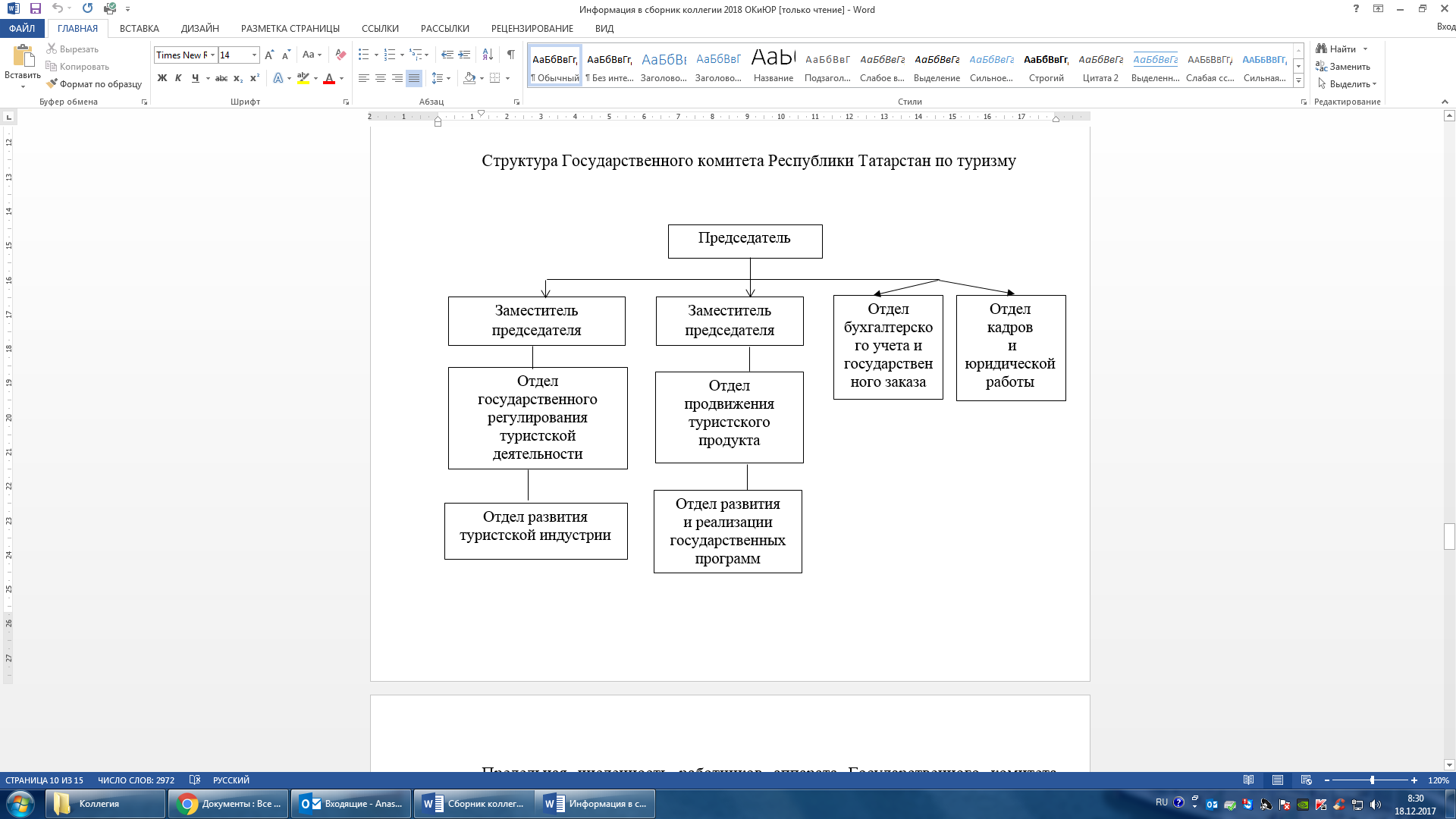 ПРОФИЛАКТИКА И ПРОТИВОДЕЙСТВИЕ КОРРУПЦИИВ целях совершенствования системы противодействия коррупции в Государственном комитете Республики Татарстан по туризму, профилактики коррупции, создания условий, препятствующих коррупции, формирования у сотрудников Государственного комитета Республики Татарстан по туризму нетерпимого отношения к коррупции, Государственным комитетом Республики Татарстан по туризму на планомерной основе реализуется программа антикоррупционной политики на 2015-2022 годы, утвержденная приказом Государственного комитета Республики Татарстан по туризму от 01.12.2014 № 125 «Об утверждении программы Государственного комитета Республики Татарстан по туризму по реализации антикоррупционной политики на 2015-2022 годы» (с изменениями, внесенными приказами от 20.05.2016 № 45, от 31.08.2018 № 92, от 18.10.2018 № 128, от 30.09.2019 № 147) (далее – Программа).Программа представляет собой систему комплексных мероприятий, обеспечивающих согласованное применение правовых, воспитательных, организационных и иных мероприятий, осуществляемых Государственным комитетом Республики Татарстан по туризму, направленных на достижение конкретных результатов в работе по предупреждению коррупции, минимизации коррупционных правонарушений в Государственном комитете Республики Татарстан по туризму.  Задачами Программы являются:совершенствование правовых и организационных инструментов и механизмов противодействия коррупции в Государственном комитете Республики Татарстан по туризму;выявление и устранение коррупциогенных факторов в нормативных правовых актах и проектах нормативных правовых актов посредством проведения антикоррупционной экспертизы, обеспечение условий для проведения независимой антикоррупционной экспертизы проектов нормативных правовых актов, разрабатываемых Государственным комитетом Республики Татарстан по туризму;антикоррупционное обучение и антикоррупционная пропаганда в Государственном комитете Республики Татарстан по туризму;обеспечение открытости, доступности для граждан деятельности Государственного комитета Республики Татарстан по туризму, взаимодействие с гражданским обществом, стимулирование антикоррупционной активности общественности; обеспечение открытости, добросовестной конкуренции и объективности при осуществлении закупок товаров, работ, услуг для обеспечения нужд Государственного комитета Республики Татарстан по туризму, повышение эффективности использования государственного имущества;исполнение мероприятий, предусмотренных Национальным планом противодействия коррупции на соответствующий период.Управление Программой и контроль за ходом ее реализации осуществляется председателем Государственного комитета Республики Татарстан по туризму.В Государственном комитете Республики Татарстан по туризму созданы и на постоянной основе функционируют:Комиссия при председателе Государственного комитета Республики Татарстан по туризму по противодействию коррупции (в 2019 году проведено 5 заседаний комиссии в режиме видеозаписи);Комиссия по соблюдению требований к служебному поведению государственных гражданских служащих Республики Татарстан Государственного комитета Республики Татарстан по туризму и урегулированию конфликта интересов (в 2019 году проведено 1 заседание комиссии).Осуществляет плановую работу лицо, ответственное за профилактику коррупционных и иных правонарушений, определен четкий круг вопросов, курируемых каждым из перечисленных выше субъектов профилактики коррупции.В целях совершенствования правовых механизмов противодействия коррупции Государственным комитетом Республики Татарстан по туризму изданы:приказ от 23.04.2019 № 44 «О внесении изменений в Порядок разрешения представителем нанимателя государственному гражданскому служащему Республики Татарстан в Государственном комитете Республики Татарстан по туризму участвовать на безвозмездной основе в управлении некоммерческими организациями в качестве единоличного исполнительного органа или входить в состав их коллегиальных органов управления, утвержденный приказом Государственного комитета Республики Татарстан по туризму от 20.07.2017 № 106 «Об утверждении Порядка разрешения представителем нанимателя государственному гражданскому служащему Республики Татарстан в Государственном комитете Республики Татарстан по туризму участвовать на безвозмездной основе в управлении некоммерческими организациями в качестве единоличного исполнительного органа или входить в состав их коллегиальных органов управления» (зарегистрирован в Министерстве юстиции Республики Татарстан по туризму 20.05.2019 № 5560);приказ от 13.09.2019 № 128 «Об утверждении Положения о сообщении председателем Государственного комитета Республики Татарстан по туризму и лицами, замещающими должности государственной гражданской службы Республики Татарстан в Государственном комитете Республики Татарстан по туризму, о получении подарка в связи с протокольными мероприятиями, служебными командировками и другими официальными мероприятиями, участие в которых связано с исполнением ими служебных (должностных) обязанностей, сдаче и оценке подарка, реализации (выкупе) и зачислении средств, вырученных от его реализации»;приказ от 19.11.2019 № 184 «О внесении изменения в Порядок проведения антикоррупционной экспертизы нормативных правовых актов и проектов нормативных правовых актов Государственного комитета Республики Татарстан по туризму, утвержденный приказом Государственного комитета Республики Татарстан по туризму от 31.07.2018 № 82 «Об утверждении Порядка проведения антикоррупционной экспертизы нормативных правовых актов и проектов нормативных правовых актов Государственного комитета Республики Татарстан по туризму» (зарегистрирован в Министерстве юстиции Республики Татарстан 10.12.2019 № 5981)На официальном сайте Государственного комитета Республики Татарстан по туризму разделе «Противодействие коррупции» размещены сведения о доходах, расходах, об имуществе и обязательствах имущественного характера государственных гражданских служащих и членов их семей за 2018 год.Лицом, ответственным за профилактику коррупционных и иных правонарушений в Государственном комитете Республики Татарстан по туризму, проведена широкая разъяснительная работа по вопросам соблюдения положений законодательства Российской Федерации и Республики Татарстан в области противодействия коррупции, сотрудникам Государственного комитета Республики Татарстан по туризму оказано 98 индивидуальных консультаций. Нарушений требований к служебному поведению, предусмотренных законодательством о государственной службе, а также случаев несоблюдения ограничений и запретов государственными служащими Государственного комитета Республики Татарстан по туризму в отчетном периоде выявлено не было.В 2019 году на заседаниях Общественного совета при Государственном комитете Республики Татарстан по туризму (21 июня, 30 сентября и 25 декабря) рассмотрены вопросы об исполнении мероприятий Программы. Работа признана удовлетворительной.На официальном сайте Государственного комитета Республики Татарстан по туризму ведется раздел «Противодействие коррупции», наполненный в соответствии с положениями, установленными постановлением Кабинета Министров Республики Татарстан от 04.04.2013 №225 «Об утверждении Единых требований к размещению и наполнению разделов официальных сайтов исполнительных органов государственной власти Республики Татарстан в информационно-телекоммуникационной сети «Интернет» по вопросам противодействия коррупции».Мероприятия Программы, запланированные на 2019 год, выполнены в установленные сроки. По результатам реализации Программы в отчетном периоде наблюдается рост эффективности государственного управления в Государственном комитете Республики Татарстан по туризму и активности структурных подразделений Государственного комитета Республики Татарстан по туризму в процессах противодействия коррупции, улучшение взаимодействия Государственного комитета Республики Татарстан по туризму с институтами гражданского общества.ОБЩЕСТВЕННЫЙ СОВЕТ ПРИ ГОСУДАРСТВЕННОМ КОМИТЕТЕ РЕСПУБЛИКИ ТАТАРСТАН ПО ТУРИЗМУОбщественный совет при Государственном комитете Республики Татарстан по туризму создан в 2014 году и является совещательным органом при Государственном комитете Республики Татарстан по туризму, осуществляющим рассмотрение вопросов, связанных с реализацией в Республике Татарстан прав и свобод граждан Российской Федерации и прав общественных объединений при формировании и реализации государственной политики в сфере туризма.В своей деятельности Общественный совет руководствуется Конституцией Российской Федерации, федеральными конституционными законами, федеральными законами, указами и распоряжениями Президента Российской Федерации, постановлениями и распоряжениями Правительства Российской Федерации, Конституцией Республики Татарстан, законами Республики Татарстан, указами и распоряжениями Президента Республики Татарстан, постановлениями и распоряжениями Правительства Республики Татарстан, а также Положением об Общественном совете при Государственном комитете Республики Татарстан по туризму от 17.04.2015 №44.Основными целями деятельности Общественного совета являются:- учет потребностей и интересов граждан Российской Федерации, защита прав и свобод граждан Российской Федерации и прав общественных объединений при формировании и реализации государственной политики в сфере туризма;- привлечение представителей общественных, профессиональных и творческих объединений к разработке основных направлений государственной политики по вопросам, относящимся к сфере туризма, претворение в жизнь принципа гласности и открытости деятельности Государственного комитета Республики Татарстан по туризму;- усиление общественного контроля качества государственных услуг, предоставляемых Государственным комитетом Республики Татарстан по туризму, развитие принципов открытости, законности и профессионализма в сфере туризма.Задачами Общественного совета являются:- подготовка предложений по совершенствованию государственной политики в сфере туризма;- проведение общественной экспертизы проектов нормативных правовых актов, касающихся вопросов сферы туризма, в том числе обсуждение проектов государственных программ, разрабатываемых Государственным комитетом Республики Татарстан по туризму;- совершенствование механизма учета общественного мнения при принятии решений Государственным комитетом Республики Татарстан по туризму;- повышение информированности общественности по основным направлениям деятельности Государственного комитета Республики Татарстан по туризму;- выработка обоснованного общественного мнения о качестве государственных услуг, предоставляемых Государственным комитетом Республики Татарстан по туризму;- рассмотрение и обсуждение инициатив граждан, социально ориентированных некоммерческих организаций по повышению качества государственных услуг, предоставляемых Государственным комитетом Республики Татарстан по туризму;- подготовка предложений по совершенствованию качества государственных услуг, предоставляемых Государственным комитетом Республики Татарстан по туризму.В состав общественного совета входят: З.Н. Сафина, руководитель аппарата Общественной палаты Республики Татарстан, профессор кафедры «Институты гражданского общества» Казанского инновационного университета имени В.Г. Тимирясова (ИУЭП) (председатель совета);Г.Р. Назипова, член комиссии Общественной палаты Республики Татарстан по образованию и науке, генеральный директор ГБУК «Национальный музей Республики Татарстан», председатель Ассоциации музеев Татарстана, исполнительный директор регионального отделения Российского военно-исторического общества в Республике Татарстан, член Президиума Союза музеев России (заместитель председателя);А.А. Иванова, исполнительный директор Ассоциации отелей г.Казани и Республики Татарстан (секретарь совета);А.В. Абросимова, председатель Молодежного правительства Республики Татарстан;О.Н. Артеменко, заместитель директора ООО «Тревел эндвок»;Ю.В. Баширова, генеральный директор АНО «Ассамблея туристских волонтеров Республики Татарстан»;Т.Р. Кадыров, заместитель председателя комиссии Общественной палаты Республики Татарстан по межэтническим и межконфессиональным отношениям, председатель РМОО «Молодежная Ассамблея народов Татарстана»;М.Г. Лапкин, председатель Ассоциации «Гильдия экскурсоводов Республики Татарстан»;Р.З. Мифтахов, президент Ассоциации туристских агентств Республики Татарстан, генеральный директор ООО «Персона Грата»;К.Н. Морозов, председатель комиссии Общественной палаты Республики Татарстан по культуре и взаимодействию со СМИ, директор ООО «Продюсерский центр «ИМАН»;А.Р. Мустаев, руководитель Центра общественного контроля в сфере государственного и муниципального управления, член комиссии Общественной палаты Республики Татарстан по экономическому развитию, инфраструктуре жизнедеятельности граждан, генеральный директор ООО «АлтынТалГруп»;А.С. Николаев, первый заместитель председателя правления – директор Департамента развития и поддержки предпринимательства Союза «Торгово-промышленная палата Республики Татарстан», руководитель Европейского информационного консультационного центра Республики Татарстан; Г.М. Сафина, президент Ассоциации отелей г.Казани и Республики Татарстан, управляющий ГК «Релита-Казань»;Е.П. Терентьев Евгений Павлович, президент Республиканской ассоциации санаторно-курортных учреждений «Санатории Татарстана»;И.А. Цыкунов, президент Ассоциации хостелов Республики Татарстан;Г.М. Шарафутдинова, исполнительный директор Ассоциации рестораторов и отельеров г.Казани и Республики Татарстан.В 2019 году состоялось 4 заседания Общественного совета, на которых обсуждены следующие вопросы: - разработаны рекомендации в рамках проведения в Общественной палате Республики Татарстан совместно с Общественным советом при Государственном комитете Республике Татарстан по туризму круглого стола «Роль туризма в приобщении татарстанцев к историко-культурному наследию малой Родины»; - обучение граждан предпенсионного возраста в рамках Национального проекта «Демография»; - итоги 45-го мирового чемпионата по профессиональному мастерству по стандартам «Ворлдскиллс» в г.Казани; - итоги летнего туристического сезона 2019 года в Республике Татарстан; - празднование в 2020 году 100-летия Татарской АССР; - результаты мониторинга социальных сетей по развитию внутреннего туризма; - исполнение мероприятий антикоррупционной программы Государственного комитета Республики Татарстан по туризму на 2015-2022 годы за 2019 год;- подведение итогов 2019 года и постановка задач на 2020 год.РАБОТА С ОБРАЩЕНИЯМИ ГРАЖДАНПорядок рассмотрения обращений граждан в Госкомитете регламентируется Федеральным законом от 2 мая 2006 года № 59-ФЗ «О порядке рассмотрения  обращений граждан Российской Федерации» и Законом Республики Татарстан от 24 июля 2014 года № 75-ЗРТ «Об обращениях граждан в Республике Татарстан», а также приказом Государственного комитета Республики Татарстан по туризму от 21.07.2015 № 87 «О Порядке проведения анализа обращений граждан, поступивших в Государственный комитет Республики Татарстан по туризму».В 2019 году в Государственный комитет Республики Татарстан по туризму поступило 170 обращений граждан (2018 год – 163), в том числе 143 письменных обращения, и 27 граждан побывали на приеме у руководства (в 2018 году – 133 и 30 соответственно), на контроль поставлено 58 обращений (в 2018 году – 81). В 2019 году наибольшее количество письменных обращений касалось работы по совершенствованию туристской инфраструктуры и проведению событийных мероприятий в Республике Татарстан – 59 (2018 год – 43, повышение на 37%).В отдел государственного регулирования туристской деятельности в прошедшем году также поступали обращения с претензиями к качеству предоставления услуг туристскими компаниями или третьими лицами – 37 (2018 – 47, снижение на 21%). В 2019 году наблюдался рост количества обращений, относящихся к деятельности отдела продвижения туристского продукта, – 19 (2018 год – 11, повышение на 72%), что говорит о наличии у населения повышенного интереса к имиджевым проектам. 12 обращений (2018 год – 9) связаны с развитием и реализацией государственных программ, в частности, в области развития туристско-рекреационных кластеров и вопросов их инвестирования. Прочие обращения – 6 (вопросы трудоустройства, общие вопросы деятельности Госкомитета).10 обращений (2018 год – 17) поступило в Госкомитет для сведения.В раздел «Обращения граждан» включена и официальная переписка по работе с обращениями граждан и организаций (2019 – 60, 2018 год – 91): •	из Управления Президента Республики Татарстан по работе с обращениями граждан (запросы и методические рекомендации по работе с обращениями граждан, в том числе в подключенном ресурсе ССТУ.РФ); •	информация рекомендательного и справочного характера из Управления Президента Российской Федерации по работе с обращениями граждан и организаций; •	из министерств и ведомств с информацией по рассмотренным обращениям. Прием граждан в Государственном комитете Республики Татарстан по туризму ведется по предварительной записи по вторникам с 14:00 до 16:00 председателем Государственного комитета Республики Татарстан по туризму и его заместителями по адресу: г.Казань, ул.М.Горького, 19. По всем поступающим обращениям заявителям подготовлены и направлены исчерпывающие ответы в установленный законодательством срок..ПОКАЗАТЕЛИ РАЗВИТИЯ ОТРАСЛИ ТУРИЗМАРеспублика Татарстан является одним из лидеров среди регионов Российской Федерации в сфере туризма, показывает устойчивую положительную динамику по основным показателям развития отрасли.Ежегодный темп прироста туристского потока в республику в среднем составляет 8 %. Количество иностранных граждан, прибывших в Республику Татарстан, в 2019 году уменьшилось на 3 % по сравнению с показателем 2018 года, когда в республике проходил чемпионат мира по футболу FIFA 2018 года, и составило 335 576 человека. За январь-сентябрь 2019 года объем платных услуг в сфере туризма составил свыше 10,1 млрд рублей, что на 4,7 % больше, чем в аналогичный период 2018 года.Объем доходов коллективных средств размещения от предоставляемых услуг за 9 месяцев 2019 года достиг 8,7 млрд рублей и остался на уровне 2018 года.За 9 месяцев 2019 года численность размещенных лиц в коллективных средствах размещения Республики Татарстан составила 1 726 283 человека, что на 6,7% выше значения аналогичного периода 2018 года..Динамика туристского потока в Республику Татарстан, млн человекЧисленность иностранных граждан, прибывших в Республику Татарстан в 2018-2019 гг.* *по данным Управления по вопросам миграции МВД по РТРейтинг стран по въезду в Республику Татарстан (чел.)* *по данным Управления по вопросам миграции МВД по РТОбъем платных услуг в сфере туризма, млн рублей          * данные за 9 месяцев 2019 годаДинамика количества коллективных средств размещения Республики Татарстан, единиц          * данные за 9 месяцев 2019 годаДинамика численности лиц, размещенных в коллективных средствах размещения Республики Татарстан, тыс. человек* данные за 9 месяцев 2019 годаОсобое внимание в 2019 году уделено развитию туристских центров Республики Татарстан – Казани, Великого Болгара, острова-града Свияжск, Елабуги, Чистополя, Тетюш.Динамика количества посетителейосновных туристских центров Республики ТатарстанКазанский КремльВеликий Болгар Остров-град СвияжскЕлабугаЧистопольТетюшиСанаторно-курортный комплекс Республики ТатарстанВ настоящее время на территории Республики Татарстан функционируют 46 санаторно-курортных учреждений. Вместимость объектов санаторно-курортного комплекса Татарстана составляет 9549 койко-мест, в обслуживании проживающих занято более 4 тыс. специалистов.21 санаторно-курортное учреждение Республики Татарстан входит в Республиканскую ассоциацию санаторно-курортных учреждений «Санатории Татарстана» (в 2018 году в составе Ассоциации числилось 18 санаторно-курортных организаций), а именно:•	частные и ведомственные санатории («Нехама», «Радуга», «Набережные Челны», «Крутушка», «Газовик»);•	санатории Федерации профсоюзов Республики Татарстан («Бакирово», «Ижминводы», «Жемчужина», «Васильевский», «Ливадия»);•	санатории ПАО «Татнефть» («Ян», «Ромашкино», «Иволга», «Здоровье», «Космос», «Лениногорский», «Лилия», «Джалильский», «Шифалы», «Лучезарный», «Азнакаевский»).В течение 2019 года Государственным комитетом Республики Татарстан по туризму совместно с Ассоциацией велась активная работа по продвижению санаторно-курортного комплекса Республики Татарстан. Так, Ассоциация приняла участие в:- 5 выставках: Международная туристическая выставка MITT (г. Москва), выставка Всероссийского форума «Здравница» (г. Алушта), 4-я республиканская выставка «Активное долголетие» (г. Казань), форум «Декада зрелого возраста» (г. Сочи), METRO EXPO 2019 (г. Москва);- 4 конференциях: Всероссийский форум «Здравница» (г. Алушта), круглый стол «Оздоровительный туризм на юге России» (г. Сочи), форум «Сибирь – Урал» (г. Тюмень), «Санкур 2019.Перезагрузка» (г. Москва), форум MedTravelExpo (г.Москва);- 5 информационных турах: ознакомительный тур для преподавателей вузов г. Казани в санаторий «Ливадия», блог-тур в санаторий «Ижминводы», пресс-тур для журналистов АО «Татмедиа» и блогеров в санатории «Бакирово», «Ромашкино», «Лилия», встреча с представителями региональных туркомпаний (Кировская область, Республика Башкортостан, Самарская область, Удмуртская Республика, Республика Татарстан) в санатории «Шифалы Су-Ижминводы», проведение вебинара от Profi-travel «О здравницах Татарстана».Республиканской ассоциацией санаторно-курортных учреждений «Санатории Татарстана» проведен фестиваль «ЗдравКультПривет-2019» и подписан договор о партнерстве и сотрудничестве с Республиканским советом ветеранов (пенсионеров) Республики Татарстан, также подписано соглашение о сотрудничестве с Роспотребнадзором по Республике Татарстан.Особо следует отметить участие санаториев Татарстана в рейтинге ТОП-100 российских здравниц. Санаторий «Бакирово» в данном рейтинге завоевал 6 место, санатории «Крутушка» и «Радуга» вошли в топ-100 лучших санаториев России.В ходе организации информационной кампании по освещению возможностей предоставления санаторно-курортных услуг, в том числе медицинской и реабилитационной помощи в здравницах Республики Татарстан, в 2019 году Государственным комитетом Республики Татарстан по туризму совместно с Ассоциацией размещены информационные стойки в учреждениях здравоохранения Республики Татарстан:1.	ГАУЗ «Городская поликлиника № 21» (г.Казань);2.	ГАУЗ «Межрегиональный клинико-диагностический центр» (г.Казань);3.	ГАУЗ «Городская клиническая больница № 7» (г.Казань);4.	ГАУЗ «Госпиталь для ветеранов войн» (г.Казань);5.	ГАУ РТ «Диспетчерский центр Министерства здравоохранения Республики Татарстан» (г.Казань);6.	ГАУЗ «Республиканская клиническая больница Министерства здравоохранения Республики Татарстан» (г.Казань);7.	ГАУЗ «Республиканская клиническая больница № 2» (г.Казань);8.	ГАУЗ «Альметьевская центральная районная больница» (г.Альметьевск);9.	ГАУЗ «Больница скорой медицинской помощи» (г. Набережные Челны);10.	ГАУЗ «Зеленодольская центральная районная больница» (г.Зеленодольск);11.	ГАУЗ «Нижнекамская центральная районная многопрофильная больница» (г. Нижнекамск);12.	ГАУЗ «Лениногорская центральная районная больница» (г. Лениногорск);13.	Медико-санитарная часть ОАО «Татнефть» (г. Альметьевск).Планируется продолжить размещение информационных стендов в городах Елабуга, Бугульма, Альметьевск.Информационные листы о санаторно-курортном комплексе Республики Татарстан размещены в палатах Хирургической клиники им.В.П.Крупина и ГАУЗ «Клиника медицинского университета».В 2019 году состоялись встречи с представителями Роспотребнадзора по Республике Татарстан и Федеральной миграционной службы по вопросам организации санаторной деятельности в Республике Татарстан.Республиканской ассоциацией санаторно-курортных учреждений «Санатории Татарстана» совместно Государственным комитетом Республики Татарстан по туризму в рамках республиканского конкурса «Лидер туризма» проведен конкурс в номинации «Лучший санаторий Республики Татарстан 2019 года», в котором одержал победу санаторий «ЯН». Призерами в данном конкурсе стали санаторий «Газовик», «Шифалы су-Ижминводы» и «Лениногорский».Опрос жителей и гостей Республики Татарстан об осведомленности о санаториях Республики ТатарстанВ целях выявления потребностей в лечении и оздоровлении как жителей, так и гостей Республики Татарстан в мае 2019 года Государственным комитетом Республики Татарстан по туризму совместно с Ассоциацией, студентами университета управления «ТИСБИ», Казанского государственного института культуры и Ассамблеей туристских волонтеров Республики Татарстан проведен опрос. По итогам опроса выявлено, что осведомленность жителей и гостей Республики Татарстан о санаториях Татарстана повысилась.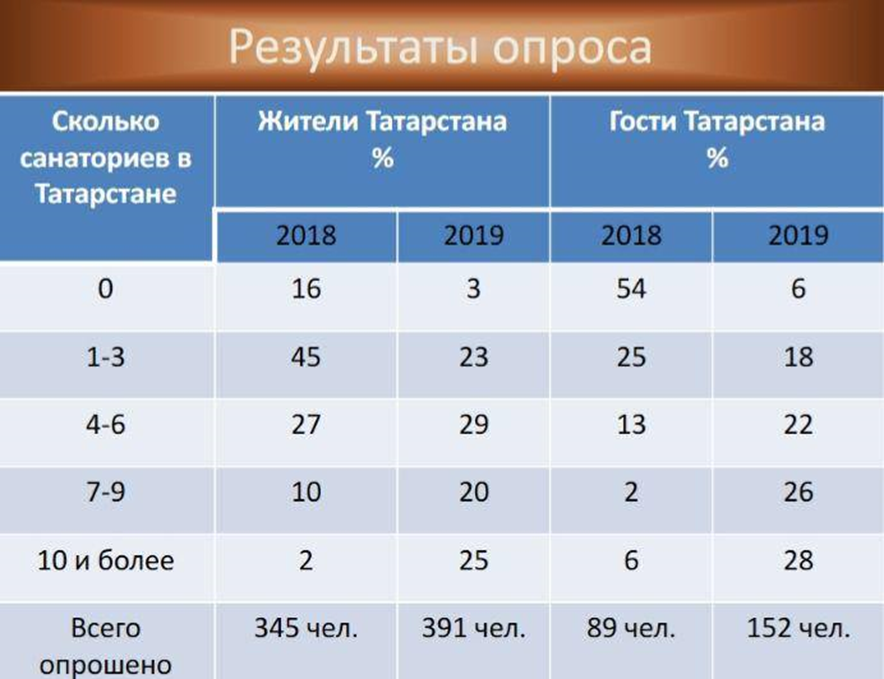 О росте осведомленности о санаториях Республики Татарстан свидетельствует история запроса по фразе «Санатории Татарстана», которая подтверждается статистикой поисковой системы. Так, в период с декабря 2017 года по ноябрь 2018 года количество запросов составляло 118 014, а с декабря 2018 года по ноябрь 2019 года количество запросов возросло до 126 306, демонстрируется рост на 7% по сравнению с 2018 годом. 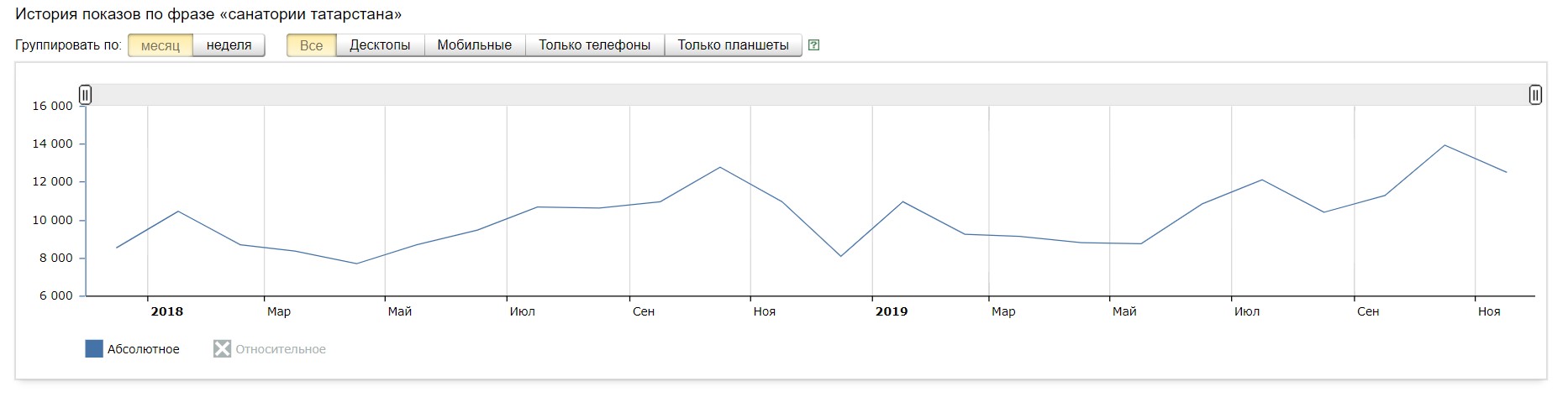 Развитие событийного туризма в Республике ТатарстанРеспублика Татарстан с каждым годом становится популярнее у российских и зарубежных туристов. Важным фактором привлечения гостей являются событийные мероприятия (фестивали, праздники, всероссийские и международные турниры, концерты российских и мировых звезд и т.д.).Наиболее популярные событийные мероприятия в Республике Татарстан в 2019 годуВ 2019 году Государственным комитетом Республики Татарстан по туризму был апробирован механизм софинансирования событийных мероприятий, проводимых на территории республики и привлекающих значительное количество туристов из-за пределов Татарстана.В рамках реализации мероприятий государственной программы «Развитие сферы туризма и гостеприимства в Республике Татарстан на 2014-2022 годы», утвержденной постановлением Кабинета Министров Республики Татарстан от 21.07.2014 № 522, Государственным комитетом Республики Татарстан по туризму проведен конкурсный отбор на предоставление субсидий из бюджета Республики Татарстан на финансовое обеспечение (возмещение) затрат организациям, осуществляющим деятельность социальной значимости в сфере внутреннего и въездного туризма на территории Республики Татарстан, в 2019 году.Целью конкурса является поддержка организаций, осуществляющих деятельность социальной значимости в сфере внутреннего и въездного туризма на территории Республики Татарстан.Поданные на конкурсный отбор 2019 года проекты направлены на реализацию мероприятий в сфере событийного туризма (проведение событийных мероприятий, привлекающих дополнительный туристский поток в Республику Татарстан) и в сфере повышения квалификации кадров для сферы туризма Республики Татарстан (повышение качества услуг и обслуживания туристов).В соответствии с постановлением Кабинета Министров Республики Татарстан от 21.08.2012 № 724 «Об утверждении порядка предоставления субсидий из бюджета Республики Татарстан на финансовое обеспечение (возмещение) затрат организаций, связанных с осуществлением деятельности социальной значимости в сфере внутреннего и въездного туризма на территории Республики Татарстан» критериями оценки заявок на предоставление субсидий являются:уровень проработки проекта (программы, материалов) в области внутреннего и въездного туризма на территории Республики Татарстан;оригинальность проекта (программы, материалов) в области внутреннего и въездного туризма на территории Республики Татарстан;обоснованность экономической и социальной значимости проекта (программы, материалов) в области внутреннего и въездного туризма на территории Республики Татарстан;перспективы развития проекта (программы, материалов) в области внутреннего и въездного туризма на территории Республики Татарстан.Всего в Государственный комитет Республики Татарстан по туризму поступило 26 заявок из г. Казани и 8 муниципальных районов Республики Татарстан (Высокогорский, Елабужский, Пестречинский, Зеленодольский, Мамадышский, Альметьевский, Чистопольский и Менделеевский районы).Победителями конкурсного отбора 2019 года признаны 9 туристских организаций:Частное учреждение дополнительного образования «Ноосфера» («Открытый межрегиональный фестиваль авиамодельного творчества «На крыльях Победы»);Общество с ограниченной ответственностью «Парус» («Международный хоккейный турнир среди любителей в городе Казань»);Индивидуальный предприниматель Набиуллин Сергей Вазихович («Открытый всероссийский фестиваль-чемпионат по квиз-викторине»); Общество с ограниченной ответственностью «Трэвэл-эндвок» («Юбилей резиденции Кыш Бабая и Кар Кызы»);Общество с ограниченной ответственностью «Казань-Интур» («Всероссийский отбор на 3 чемпионат мира по брейкингу «Break&travel2»);Общество с ограниченной ответственностью «Тур-Отель» («Зимний фестиваль «КышдаКар»);Фонд социально-экономического развития Мамадышского муниципального района Республики Татарстан («Всероссийский фестиваль креативных санок «Sunnyфест»);Автономная некоммерческая организация «Центр развития туризма Республики Татарстан» («Форум гостеприимства для представителей туриндустрии»);Общество с ограниченной ответственностью «Чистопольский лечебно-оздоровительный комплекс «Раздолье» («Организация отдыха детских хореографических коллективов всероссийского мега-проекта «Танцевальная деревня»).ПОДГОТОВКА ТУРИСТСКИХ КАДРОВ И ПОВЫШЕНИЕ КАЧЕСТВА ТУРИСТСКИХ УСЛУГВ Республике Татарстан специалистов для сферы туризма готовят восемь высших учебных заведений и одно среднее специальное учебное заведение, представители которых входят в Методический совет Государственного комитета Республики Татарстан по туризму по оказанию содействия в подготовке кадров в сфере туриндустрии (утверждён приказом Государственного комитета Республики Татарстан по туризму от 22.04.2014 №9):- Казанский (Приволжский) федеральный университет,- Университет управления «ТИСБИ», - Поволжская государственная академия физической культуры, спорта и туризма, - Казанский государственный институт культуры, - Казанский филиал Российской международной академии туризма,- Казанский инновационный университет имени В.Г.Тимирясова (ИЭУП), - Казанский национальный исследовательский технологический университет, - Казанский кооперативный институт,- Международный колледж сервиса. Информация об учебных заведениях размещена на официальном сайте Государственного комитета Республики Татарстан по туризму в разделе «Образование в туризме».Информация о выпускниках учебных заведений Республики Татарстан, осуществляющих подготовку кадров в сфере туриндустрии, за период 2016 – 2019 гг.В 2019 году состоялись заседания Методического совета Государственного комитета Республики Татарстан по туризму по оказанию содействия в подготовке кадров в сфере туриндустрии, в т.ч. выездные, на которых были обсуждены планы совместной работы на 2019-2020 годы.Так, 17 октября, в Казанском государственном институте культуры в рамках панельной дискуссии «Туризм: теория и практика» международного саммита по культуре и образованию «КазГИК – 50» состоялось расширенное заседание Методического совета. Представители туристической отрасли Татарстана обсудили вопросы организации туристской деятельности и направления ее совершенствования в регионах России, проблемы управления индустрией туризма в условиях глобализации мировой экономики, развития и использования туристского потенциала России, а также подготовки кадров для индустрии туризма.В рамках работы Методического совета Государственного комитета Республики Татарстан по туризму по оказанию содействия в подготовке кадров в сфере туриндустрии Ассоциацией отелей г.Казани и Республики Татарстан и республиканской Ассоциацией санаторно-курортных учреждений «Санатории Татарстана» проведены встречи преподавателей учебных заведений с руководителями ведущих отелей и санаториев города Казани и Республики Татарстан. В 2019 году преподаватели посетили отель «Courtyard by Marriott Kazan Kremlin», отель «Раймонд», хостел «География», отель «Ibis Казань», санаторий «Ливадия».В течение 2019 года учебные заведения приняли активное участие в мероприятиях, организованных Государственным комитетом Республики Татарстан по туризму – XXIV международной специализированной выставке «Туризм и спорт», международном туристском форуме «Ориентиры будущего» (Kazan Tourism Forum 2019), республиканских конкурсах «Путешествие к истокам», «Лидер туризма» и других мероприятиях.В феврале 2019 года в Казанском национальном исследовательском технологическом университете при поддержке Государственного комитета Республики Татарстан по туризму, регионального отделения Русского географического общества в Республике Татарстан и Казанского городского центра одаренных детей состоялась II Всероссийская олимпиада по сервису, туризму и гостиничной деятельности среди школьников 7-11 классов, студентов средних и высших учебных заведений. На участие в олимпиаде заявились представители 76 субъектов Российской Федерации, участниками олимпиады стали более 3000 школьников и студентов из 132 высших учебных заведений, 81 средне специального учебного заведения и 216 школ.В мае 2019 года студенты кафедры сервиса и туризма Института управления, экономики и финансов Казанского (Приволжского) федерального университета Захарова Юлия и Шмагина Диана в составе делегации Республики Татарстан приняли участие в работе спортивно-туристского лагеря Приволжского федерального округа «Туриада-2019» (г.Хвалынск, Саратовская область). В программу лагеря входили соревнования по спортивному туризму (водный туризм, пешеходный туризм, велосипедный туризм), туристические маршруты и творческие конкурсы. Студенты представили свои работы на конкурсах авторских видеоэкскурсий и приняли участие в разработке лучших межрегиональных туристских маршрутов по регионам ПФО.В июне 2019 года в рамках реализации третьего этапа совместного проекта Республики Татарстан и Республики Крым по подготовке управленческих кадров для экономики Крыма в Казанском инновационном университете имени В.Г.Тимирясова (ИЭУП) в Государственном комитете Республики Татарстан по туризму состоялась встреча со студентами-магистрами из Республики Крым. В ходе встречи обсудили вопросы взаимного сотрудничества в сфере туризма, познакомились с туристическим потенциалом Республики Татарстан и работой Государственного комитета Республики Татарстан по туризму.В 2019 году продолжилась работа по организации практики студентов учебных заведений на базе ведущих отелей города Казани. Данный проект был подготовлен Ассоциацией отелей г.Казани и Республики Татарстан совместно с Государственным комитетом Республики Татарстан по туризму в 2017 году. Студенты также проходят учебно-производственную практику в Ассамблее туристских волонтеров Республики Татарстан, участвуя в проекте «Гостеприимная Казань». 2-3 апреля 2019 года в Государственном комитете Республики Татарстан по туризму проведен семинар для экскурсоводов Республики Татарстан, осуществляющих экскурсионное обслуживание официальных делегаций. Помимо глубоких исторических и культурологических знаний, экскурсоводы данной категории должны быть осведомлены о социально-экономическом развитии Татарстана, его основных достижениях и передовом опыте. С целью информирования и обучения экскурсоводов приглашены представители профильных министерств и ведомств (Министерство строительства, архитектуры и жилищно-коммунального хозяйства Республики Татарстан, Министерство промышленности и торговли Республики Татарстан, Агентство инвестиционного развития Республики Татарстан, Министерство транспорта и дорожного хозяйства Республики Татарстан, Министерство сельского хозяйства и продовольствия Республики Татарстан, Министерство спорта Республики Татарстан, Министерство информатизации и связи Республики Татарстан, Министерство здравоохранения Республики Татарстан). Представитель Аппарата Президента Республики Татарстан осветил особенности работы и правила взаимодействия с официальными делегациями при осуществлении экскурсионного обслуживания.По инициативе Государственного комитета Республики Татарстан по туризму с 11 по 12 ноября 2019 года на базе Высшей школы государственного и муниципального управления Казанского (Приволжского) федерального университета проведена программа повышения квалификации для специалистов, занимающихся развитием туризма в муниципальных образованиях Республики Татарстан, а также специалистов, не являющихся муниципальными служащими (сотрудники республиканских и муниципальных музеев, ответственные за развитие туризма, преподаватели учебных заведений, представители туристских организаций) на тему «Развитие сферы туризма и гостеприимства». Образовательная программа была посвящена двум основным темам – формированию туристского продукта в муниципальных образованиях Республики Татарстан и продвижению туристского продукта в средствах массовой информации и социальных сетях. В качестве лекторов выступили Юрий Щегольков, заведующий лабораторией туристского брендинга Российского государственного университета туризма и сервиса, доцент Департамента политологии и массовых коммуникаций Финансового университета, генеральный директор НКО «Фонд развития малых исторических городов» (г.Москва), Юлия Таланова и Оксана Артеменко, руководители ООО «Трэвэл-Эндвок» (г. Казань), Александр Сафронов, ТОП travel-блогер Республики Татарстан.Обучение по программе прошли 35 специалистов.15-17 ноября Государственным комитетом Республики Татарстан по туризму при поддержке Ассоциации «Гильдия экскурсоводов Республики Татарстан» организован учебно-методический семинар для экскурсоводов Республики Татарстан. Участие в семинаре приняли 170 слушателей – членов Ассоциации «Гильдия экскурсоводов Республики Татарстан». Тематику семинара определили юбилейные даты и события будущего года – 100-летие Татарской АССР и 75-летие Победы в Великой Отечественной войне. Также на занятиях был освещен потенциал Республики Татарстан в развитии экологического туризма, подведены итоги Мирового чемпионата профессионального мастерства по стандартам «Ворлдскиллс». Все участники семинара, успешно прошедшие обучение, получили сертификаты.АНО «Центр развития туризма Республики Татарстан» при поддержке Государственного комитета Республики Татарстан по туризму 20 ноября 2019 года проведен Форум гостеприимства для представителей туриндустрии Республики Татарстан.Форум направлен на повышение качества обслуживания в туристических центрах Республики Татарстан; создание комфортной и благоприятной атмосферы пребывания туристов, определяющих Республику Татарстан как привлекательный и гостеприимный регион; повышение личностной и профессиональной эффективности персонала предприятий туриндустрии.Участниками форума стали 400 представителей линейного персонала коллективных средств размещения, кафе и ресторанов, специалисты музеев и туристских центров Республики Татарстан.В рамках форума для каждой категории участников прошли тренинги по коммуникациям, увеличению продаж, решению конфликтных ситуаций с клиентами, стандартам гостеприимства.В декабре 2019 года Государственным комитетом Республики Татарстан по туризму впервые проведена серия стратегических сессий по вопросам развития туризма в муниципальных районах Республики Татарстан (Камско-Устьинский, Лаишевский, Тетюшский районы).Мероприятие направлено на выявление текущего состояния, проблем и перспектив развития туризма в муниципальных районах Республики Татарстан. По итогам выездных стратегических сессий сгенерированы идеи новых туристских событий, туристских продуктов, также в районах будут созданы советы по развитию туризма, в заседании которых регулярно будут принимать участие ответственные представители Государственного комитета Республики Татарстан по туризму.В течение 2019 года Государственный комитет Республики Татарстан по туризму проводил активную работу по подготовке конкурсантов к чемпионатам «Молодые профессионалы» (WorldSkills Russia) по закрепленным компетенциям: «Туризм», «Туризм – юниоры», «Администрирование отеля», «Администрирование отеля – юниоры», «Организация экскурсионных услуг», «Организация экскурсионных услуг – юниоры».С 21 по 23 мая 2019 года в г.Казани прошел финал VII Национального чемпионата «Молодые профессионалы» (WorldSkills Russia). По итогам соревнований 2 место в компетенции «Администрирование отеля – юниоры» заняла студентка Международного колледжа сервиса Валерия Козлова, 3 место в компетенции «Туризм» заняли Алина Абдуллина (ООО ТК «Европа») и Евгения Камратова (ООО «АИСТ Тур»). Республика Татарстан заняла 1 место в медальном зачете по всем компетенциям.С 10 по 16 ноября 2019 года прошел региональный чемпионат «Молодые профессионалы» (WorldSkills Russia) Республики Татарстан. Чемпионат прошел по 96 компетенциям «Ворлдскиллс» и 66 компетенциям «Ворлдскиллс – юниоры». Компетенции «Администрирование отеля», «Туризм», «Туризм – юниоры», «Организация экскурсионных услуг», «Организация экскурсионных услуг – юниоры» проходили на площадке закрепленного специального центра компетенций ЧОУ ВО Казанский инновационный университет им. В.Г.Тимирясова, компетенция «Администрирование отеля – юниоры» – на базе Казанского кооперативного института (филиал) АНООВО Центросоюза РФ «Российский университет кооперации».По компетенции «Администрирование отеля» победу одержали: 1. Семенов Евгений, г.Казань, ООО «ТАЛ» (золото).2. Козлова Валерия, г.Казань, ГАПОУ Международный колледж сервиса (серебро).3. Михайлова Маргарита, г.Казань, ГРК «Европа» (бронза).4. Муллахметова Алиса, г.Казань, ЧПОУ «Казанский социально-гуманитарный техникум» (бронза).По компетенции «Администрирование отеля – юниоры» признаны лучшими:1. Мухамадеева Камилла, г.Казань, школа № 141(золото). 2. Нуртдинова Софья, г.Казань, школа-лицей № 146 (серебро).3. Сафиуллина Алсу, г.Казань, гимназия № 8 (бронза).По итогам соревнований по компетенции «Туризм» победителями признаны: 1. Баганова Юлиана, г.Казань, ООО «Аист тур» / Ведерникова Анастасия, г. Казань, ООО «Аист тур» (золото).2. Замалова Камиля, г.Казань, ГАПОУ «Казанский торгово-экономический техникум» / Минибаева Дина, г.Казань, ГАПОУ «Казанский торгово-экономический техникум» (серебро).3. Аржанцева Алина, г.Казань ГРК «Европа» / Тухватуллин Булат, г.Казань, ГРК «Европа» (бронза).По компетенции «Туризм – юниоры» одержали победу:1. Базанова Алена, г.Набережные Челны, МБОУ «СОШ 11» / Викторова Милена, г. Набережные Челны, МБОУ «СОШ 11» (золото).2. Хуснуллина Эмилия, г.Чистополь, МБОУ «Гимназия №1» / Чикляева Мария, г.Чистополь, МБОУ «Гимназия №1» (серебро).3. Еремеева Лада, г.Чистополь, МБОУ «Лицей №1» / Яковлева Виктория, г.Чистополь, МБОУ «Лицей №1» (бронза).По компетенции «Организация экскурсионных услуг» одержали победу:1. Плетнева Полина, г.Казань, ООО «АИСТ тур» (золото).2. Зиганшина Нелина, г.Казань, ООО «Казанская туристическая компания» (серебро).3. Фараджева Ирада, г.Казань, ООО «Европа Групп» (бронза).По компетенции «Организация экскурсионных услуг – юниоры» победителями стали:1. Галеева Лейсан, г.Чистополь, МБОУ «Гимназия №1» (золото).2. Суворова Ангелина, г.Чистополь, МБОУ «Гимназия №2» (серебро).2. Прохорова Ксения, г.Чистополь, МБОУ «Средняя общеобразовательная школа № 5» (серебро).С 26 по 29 ноября 2019 года в г.Москве прошел финал III Национального межвузовского чемпионата «Молодые профессионалы (Ворлдскиллс Россия)», в котором приняли участие около 500 конкурсантов из 73 вузов России. Участники соревновались в профессиональном мастерстве по 52 компетенциям, а их работу оценивали свыше 500 экспертов.В компетенциях сферы услуг участвовали студенты ЧОУ ВО Казанский инновационный университет им. В.Г.Тимирясова, которые завоевали золотую медаль Национального межвузовского чемпионата WorldSkillsRussia и стали первыми по количеству призовых мест среди вузов Татарстана.По компетенции «Администрирование отеля» одержала победу Сагитова Дина. Серебряной медали по компетенции «Организация экскурсионных услуг» удостоилась Суханова Анна. Также серебряную медаль взяли по компетенции «Туризм» Рогинская Алиса и Хасанова Ирина.РАЗВИТИЕ ВОЛОНТЕРСКОГО ДВИЖЕНИЯ В СФЕРЕ ТУРИЗМАГосударственный комитет Республики Татарстан по туризму активно взаимодействует с АНО «Ассамблея туристских волонтеров Республики Татарстан», которая была создана в апреле 2009 года. За 10 лет работы туристскими волонтерами стали более 2100 студентов, обучающихся в профильных высших и средних учебных заведениях Республики Татарстан. Цель работы волонтеров – сделать все возможное по созданию радушной и гостеприимной атмосферы для максимально комфортного пребывания туристов в Республике Татарстан.В период с 1 июня по 31 августа 2019 года Государственным комитетом Республики Татарстан по туризму совместно с Ассамблеей реализован ежегодный проект «Гостеприимная Казань». На самых оживленных улицах столицы Татарстана волонтеры предоставляли российским и иностранным туристам полную информацию о городе, его достопримечательностях и сервисах для туристов.Волонтеры работали в специализированных шатрах куполообразной формы. В каждом шатре находилась следующая информационно-раздаточная продукция на пяти языках (русский, английский, испанский, немецкий, французский): туристские карты г.Казани, Великого Болгара, острова-града Свияжск, г.Елабуга, г.Чистополь, Тетюши, а также афиша мероприятий.Студенты-волонтеры, участвующие в проектах Ассамблеи (более 180 человек), проходят теоретическое и практическое обучение. В ходе теоретической части обучения они получают информацию о достопримечательностях и объектах туристской инфраструктуры города Казани, учатся технике общения с российскими и иностранными туристами, поведения в стрессовых ситуациях, улаживания конфликтов и проблем, которые могут возникнуть у иногородних и иностранных граждан. Практическая часть обучения – автобусно-пешеходные экскурсии по основным объектам туристского показа, где экскурсоводы Республики Татарстан знакомят студентов-волонтеров с объектами туристского показа и городской инфраструктурой.В мае и ноябре 2019 года на базе молодежного центра «Волга» Государственным комитетом Республики Татарстан по туризму совместно с Ассамблеей проведены профильные образовательные смены для туристских волонтеров. Участниками смены являлись волонтеры АНО «Ассамблея туристских волонтеров Республики Татарстан», которые активно принимали участие в организации и проведении крупных туристических мероприятий, проводимых на территории города Казани и основных туристских центров республики – Великого Болгара и острова-града Свияжск. В рамках мероприятия ведущие специалисты Республики Татарстан в сфере туризма и гостеприимства проводили семинары и мастер-классы для студентов. Кроме того, были определены проектные группы, которые в течение смены разрабатывали и защищали собственные проекты в сфере туризма. В рамках встречи Государственного Советника Республики Татарстан М.Ш.Шаймиева с волонтерами АНО «Ассамблея туристских волонтеров Республики Татарстан», приуроченной к празднованию Всемирного дня туризма, был поддержан проект «Конкурс школьных рисунков и стихов о Великом Болгаре и острове-граде Свияжск».Цель конкурса – повышение качества среднего школьного образования, выявления наиболее одаренных и талантливых учеников (выпускников), повышение мотивации и стимулирования творческой активности у школьников, а также популяризация объектов культурного наследия Республики Татарстан.На Конкурс поступило 349 работ из 33 муниципальных образований Республики Татарстан от школьников всех возрастных категорий (с 1 по 11 класс). Конкурс проходил в 2019 году в два этапа. На первом этапе осуществлялся прием заявок и размещение всех работ в Instagram в аккаунте конкурса @Bolgar&Sviyazhsk под хештегами #рисуюБолгар, #рисуюСвияжск. По завершении первого этапа голосования 10 работ в каждой номинации, которые набрали набольшее количество голосов (лайков), прошли во второй этап. На втором этапе отбор работ осуществляла экспертная комиссия, определившая по три победителя в каждой номинации. В экспертную комиссию вошли представители НО «Республиканский фонд возрождения памятников истории и культуры Республики Татарстан», АНО «Ассамблея туристских волонтеров Республики Татарстан», Государственного комитета Республики Татарстан по туризму, Министерства образования и науки Республики Татарстан, Министерства культуры Республики Татарстан, АО «Татмедиа». Комиссия оценивала работы по следующим критериям: соответствие заявленной номинации, соответствие целям и задачам конкурса, художественные достоинства стихотворений (ясность, лаконичность, богатство лексики), оформление конкурсного проекта в соответствии с требованиями положения о конкурсе, художественное исполнение рисунка, оригинальность идеи.Главный приз конкурса – обзорная экскурсия для всего класса на остров-град Свияжск и в Великий Болгар.27 сентября 2019 года в ГБУК РТ «Государственный историко-архитектурный и художественный музей «Остров-град Свияжск» и ГБУК РТ «Болгарский государственный историко-архитектурный музей-заповедник» состоялось открытие выставок работ, посвященных острову-граду Свияжск и Великому Болгару, выполненных в рамках конкурса. Выставки работали до конца 2019 года.С 2016 года Государственным комитетом Республики Татарстан по туризму в рамках республиканского конкурса «Лидер туризма» определяется победитель в номинации «Туристский волонтер года». По итогам 2019 года победителем признана студентка Университета управления «ТИСБИ» Ахунзянова Алия, которая внесла существенный вклад в развитие волонтерского движения в сфере туризма в Республике Татарстан. В 2019 году волонтеры Ассамблеи приняли участие в таких крупных мероприятиях, как:- фестиваль «Архитектурное наследие 2019»;- конкурс «Звезды гостеприимства»;- всероссийский фестиваль средневекового боя «Великий Болгар»;  - выставка Horeca by Kazan;- 10-летний юбилей резиденции Кыш Бабая и Кар Кызы;- X республиканский конкурс «Путешествие к истокам»;- республиканский конкурс «Лидер туризма»;- благотворительная елка депутатского объединения «Мәрхәмәт – Милосердие».РЕСПУБЛИКАНСКИЕ И ФЕДЕРАЛЬНЫЕ КОНКУРСЫВ СФЕРЕ ТУРИЗМАВ 2019 году Государственным комитетом Республики Татарстан по туризму организован юбилейный X республиканский конкурс для школьников, студентов и работающей молодежи «Путешествие к истокам», ориентированный на детскую и молодежную аудиторию, готовую развивать внутренний и въездной туризм в Республике Татарстан, реализуя собственные инновационные туристские проекты, связанные с культурным наследием и развитием приоритетных туристских центров. На конкурс поступило 158 работ из 35 муниципальных образований республики, участие приняли более 150 учебных заведений г.Казани и Республики Татарстан. Партнерами конкурса выступили ГРК «Ривьера», Туристско-информационный центр города Казани, туристская компания ООО «Трэвэл-Эндвок», Ассамблея туристских волонтеров Республики Татарстан, Университет управления «ТИСБИ», портал онлайн-бронирования путевок в санатории и здравницы Российской Федерации – Санатории России.рф, Поволжская государственная академия физической культуры, спорта и туризма.муниципальных образований республики, участие приняли более 150 учебных заведений Республики Татарстан. Партнерами конкурса выступили ГРК «Ривьера», Туристско-информационный центр города Казани, туристская компания ООО «Трэвэл-Эндвок», Ассамблея туристских волонтеров Республики Татарстан, Университет управления «ТИСБИ», Казанский филиал Российской международной академии туризм.Победители X республиканского конкурса «Путешествие к истокам»«В номинации «Лучший маршрут по видам туризма» по разделам:«Маршрут исторического наследия»Возрастная группа от 14 до 18 лет:I место – маршрут «Дореволюционные каменные мечети Арского района», Шамсутдинова Иделия, Арский муниципальный район, Нижнеметескинская школа.II место – маршрут «Историческое наследие Кукморского края», учащиеся МБУДО «Центр детского творчества «Галактика», Кукморский мунципальный район, Мамаширская школа.III место – маршрут «Путешествие к Святому ключу», Питимирова Евгения, Аксубаевский муниципальный район, Староузеевская школа.Возрастная группа от 19 до 25 лет:II место – маршрут «Вклад немецких архитекторов в образ г.Казани», Зяббарова Алина, Казанский инновационный университет имени В.Г.Тимирясова (ИЭУП).III место – маршрут «Алтын Божра (Золотое Кольцо)», Сагитова Дина, Казанский инновационный университет имени В.Г.Тимирясова (ИЭУП).«Маршрут сельского туризма»       Возрастная группа от 14 до 18 лет:III место – маршрут «Малый родник Большой реки», учащиеся МБУДО «Центр детского творчества «Галактика», Кукморский мунципальный район, Мамаширская школа.Возрастная группа от 19 до 25 лет:III место – маршрут «Край, где обитают журавли», Пилишина Регина, Исаева Виктория, Набережночелнинский филиал Казанского инновационного университета имени В.Г.Тимирясова (ИЭУП). «Маршрут этнотуризма»Возрастная группа от 14 до 18 лет:II место – маршрут «По следам удмуртских воршудов», Шестаков Виталий, Балтасинский муниципальный район, Средне-кушкетская школа. «Маршрут активного туризма и отдыха».Возрастная группа от 14 до 18 лет:I место – маршрут «Связь времен», Тихонова Анна, Верхнеуслонский муниципальный район, Макуловская школа.II место – маршрут «В гости в Деду Морозу, Хел Мучи и Кар Кызы», Федоров Виталий, Сальцинова Мария, Верхнеуслонский муниципальный район, Большемеминская школа.III место – маршрут «По тропам лесовода», Закирова Алина, Кукморский муниципальный район, подростковый клуб «Атлант».Возрастная группа от 19 до 25 лет:I место – маршрут «По следам Пугачева…», Илюхина Елизавета, Посадская Карина, Набережночелнинский филиал Казанского инновационного университета имени В.Г.Тимирясова (ИЭУП).II место – маршрут «Арт-Йога Тур», Пилишина Регина, Исаева Виктория, Набережночелнинский филиал Казанского инновационного университета имени В.Г.Тимирясова (ИЭУП).III место – маршрут «Голубое наслаждение», Гаязетдинова Диана, Гиниятова Алсу, Рудометова Наталья, Поволжская государственная академия физической культуры, спорта и туризма.Номинация «Лучшая видеоэкскурсия»:Возрастная группа от 14 до 18 лет:I место – видеоэкскурсия «Дорога в Средневековье», Аринина Мария, Бурумова Валерия, Куценко Алена, Железнов Максим, Заикин Данил, Спасский муниципальный район, Болгарская санаторная школа-интернат.II место – видеоэкскурсия «По селу Мочалей», Алтынбаева Ляйла, Измайлова Фидария, Салихова Дина, Дрожжановский муниципальный район, Матакская школа.II место – видеоэкскурсия «С любовью к тебе, Джалиль», Габидуллина Эльвира, Сармановский муниципальный район, Джалильская гимназия.Возрастная группа от 19 до 25 лет:I место – видеоэкскурсия «Фотогеничная Казань», Аблямитова Камилла, Губашев Тимур, Карпеева Дарья, Шакирова Айгуль, Поволжская государственная академия физической культуры, спорта и туризма.II место – видеоэкскурсия «На что похожа Казань?», Захарова Юлия, Шмагина Диана, Казанский (Приволжский) федеральный университет.III место – видеоэкскурсия «По тропе исламского наследия в уездном Чистополе», Софронова Арина, Хакимов Даут, Чистопольский многопрофильный колледж.Номинация «Лучший проект в области событийного туризма»:Возрастная группа от 14 до 18 лет:I место – праздник «День села», Турова Юлия, Кайбицкий муниципальный район, Большеподберезинская школа.II место – фестиваль «Радуга Камского Устья», Хасанова Камиля, Миннигалеев Рамиль, Камско-Устьинский муниципальный район, Рудницкая школа.Возрастная группа от 19 до 25 лет:I место – детский исторический фестиваль «Камские ратные игрища», Сейфуллаева Венера, Нижнекамский муниципальный район, станция детского и юношеского туризма и экскурсий, г.Нижнекамск.II место – зимний фестиваль «Гуляй! Не замерзай!», Сердюк Мария, Набережночелнинский филиал Казанского инновационного университета имени В.Г.Тимирясова (ИЭУП).III место – военный фестиваль «Военные игры Элбэдэн», Гринина Татьяна, Казанский национальный исследовательский технический университет им.А.Н.Туполева - КАИ, колледж информационных технологий.Специальные призы Государственного комитета Республики Татарстан по туризмуНоминация «Лучшая видеоэкскурсия»:Возрастная группа от 19 до 25 лет:Горностаева Юлиана, УВО Университет управления «ТИСБИ» – за видеоэкскурсию «Память жива».Номинация «Лучший маршут исторического наследия»:Возрастная группа от 14 до 18 лет:Калимуллина Эвелина, Шайдуллин Айрат, Верхнеуслонский муниципальный район, Октябрьская школа – за маршрут «Род Паулуччи в истории Верхнеуслонского района».Шакирова Диляра, Балтасинский муниципальный район, Балтасинская школа – за маршрут исторического наследия по Балтасинскому району.Забалуева Полина, г.Казань, школа № 135 – за маршрут «Образность в архитектуре Казани».Номинация «Лучший маршут активного туризма и отдыха»:Возрастная группа от 14 до 18 лет:Алпутин Константин, Плотникова Полина, Галиахметова Лиана, Исаев Родион, Исаева Диана, Михайлова Дина, Терентьева Юлия, Анисимова Алена, Михайлов Никита, Балтасинский муниципальный район, Мало-Лызинская школа – за маршрут «День памяти Героя».Возрастная группа от 19 до 25 лет:Толстухин Данил, Казанский инновационный университет имени В.Г.Тимирясова (ИЭУП), – за квест-проект «ФОКУС».Номинация «Лучший маршут гастрономического туризма»:Возрастная группа от 19 до 25 лет:Мифтахова Резеда, Казанский (Приволжский) федеральный университет – за маршрут «ИЗЮМ-инка Татарстана».Номинация «Лучший проект в области событийного туризма»:Возрастная группа от 19 до 25 лет:Павлова Анастасия, Казанский колледж малого бизнеса и предпринимательства – за социальный проект «Экскурсия в «музейный район» города». Благодарность Государственного комитета Республики Татарстан по туризму за активное участие в конкурсе «Путешествие к истокам» в период с 2010 по 2019 годы:- Алексеевский муниципальный район Республики Татарстан; - город Набережные Челны;- Зеленодольский муниципальный район Республики Татарстан;- Спасский муниципальный район Республики Татарстан; - гимназия № 36 Авиастроительного района города Казани;- средняя общеобразовательная школа № 18 с углубленным изучением английского языка Вахитовского района города Казани;- дом детского и юношеского туризма и экскурсий «Простор» Ново-Савиновского района города Казани;- средняя общеобразовательная школа № 20 Московского района города Казани;- средняя общеобразовательная школа № 12 Вахитовского района города Казани; - Уварова Мария Валентиновна, доцент кафедры менеджмента Набережночелнинского филиала Казанского инновационного университета имени В.Г.Тимирясова (ИЭУП); - Захарова Юлия, Шмагина Диана, Казанский (Приволжский) федеральный университет. В 2019 году Государственным комитетом Республики Татарстан по туризму проводился республиканский конкурс «Лидер туризма», который был инициирован в 2001 году. Конкурс проводится с целью выявления лучших участников и направлений туристского рынка, объединения и стимулирования усилий турбизнеса на решении задачи создания в Республике Татарстан современного высокоэффективного и конкурентоспособного туристского комплекса. Церемония награждения собрала более 200 лидеров туриндустрии Республики Татарстан, представителей музеев и музеев-заповедников, учебных заведений в сфере туризма, муниципальных образований, организаций инфраструктуры туризма (отели, рестораны, санатории), экскурсоводов, волонтеров, средств массовой информации.29 лучших представителей направлений туристской отрасли Республики Татарстан были отмечены дипломами и памятными призами.Победители республиканского конкурса «Лидер туризма» в 2018 годуНоминация «Лучший туроператор 2019 года Республики Татарстан»ООО «Персона Грата», г.Казань.Номинация «Лучший туроператор детского туризма 2019 года по Республике Татарстан»ООО «Спутник Гермес Казань», г.Казань.Номинация «Лучший маршрут 2019 года по Республике Татарстан»маршрут «Летние вечера в Елабуге», Елабужский государственный историко-архитектурный и художественный музей-заповедник.Номинация «Персона 2019 года»за личный вклад в развитие туризма – Сафина Гульнара Маратовна, президент Ассоциации отелей г.Казани и Республики Татарстан.Номинация «Открытие года - 2019»отель Kazan Palace by Tasigo – за открытие отеля 5* «Kazan Palace by Tasigo» в г.Казани.Номинация «Содействие развитию туристского рынка Республики Татарстан» по разделам:«В области муниципальной туристской политики - 2019»МКУ «Комитет по развитию туризма г.Казани».«В области туристского образования - 2019»ЧОУ ВО «Казанский инновационный университет имени В.Г.Тимирясова (ИЭУП)».«В области массовых коммуникаций - 2019»«Лучший материал, посвященный популяризации въездного и внутреннего туризма Республики Татарстан» – Иванычева Ольга Викторовна, редактор газеты «Казанские ведомости», за серию публикаций, посвященных популяризации въездного и внутреннего туризма Республики Татарстан.Номинация «Лучший туристский волонтер 2019 года»Ахунзянова Алия Ришатовна.Номинация «Лучший экскурсовод 2019 года»Семенова Анастасия Александровна.Номинация «Туристический сувенир 2019 года»серия сувениров «Коллекция Болгар», Мусин Рустем Хабирович.Номинация «Ресторан 2019 года»ресторан «Приют холостяка», г.Казань.Номинация «Предприятие размещения Республики Татарстан - 2019» по разделам:«Лучший отель 2019 года 5*» – отель «KOL GALI RESORT&SPA», г.Болгар;«Лучший отель 2019 года 4*» – отель «Ramada Kazan City Centre», г.Казань;«Лучший отель 2019 года 3*» – отель «Ногай», г.Казань;«Лучший отель 2019 года 2*» – гостиница «Волга», г.Казань;«Лучший отель без звезд 2019 года» – отель «Вlackberry», г.Елабуга;«Лучший хостел 2019 года» – хостел «Кукуруза», г.Казань.Номинация «Лучший санаторий Республики Татарстан 2019 года»санаторий «ЯН», Альметьевский муниципальный район Республики Татарстан.Специальные дипломы Государственного комитета Республики Татарстан по туризмуНоминация «Открытие года – 2019»:МКУ «Комитет по развитию туризма г.Казани» за содействие в проведении фестиваля «КышДаКарфест» в г.Казани;Индивидуальный предприниматель Гришкова Наталья Леонидовна за открытие мини-отеля «Вояж» в г.Болгаре Спасского муниципального района Республики Татарстан;Общественная организация «Пестречинское землячество Республики Татарстан» за проведение фестиваля «Военные игры «Элбэдэн» в с.Альвидино Пестречинского муниципального района Республики Татарстан.Номинации «Содействие развитию туристского рынка Республики Татарстан» по разделам:«В области муниципальной туристской политики» – Мамадышский муниципальный район Республики Татарстан за содействие развитию туристского рынка Республики Татарстан;«В области туристского образования» – УВО «Университет управления «ТИСБИ» за содействие развитию туристского рынка Республики Татарстан;«В области массовых коммуникаций - 2019» – «Лучший материал, посвященный популяризации въездного и внутреннего туризма Республики Татарстан»;Мукменов Равиль Ривхатович, внештатный корреспондент информационного телеканала ОТР (Общественное телевидение России) за серию публикаций, посвященных популяризации въездного и внутреннего туризма Республики Татарстан;Сафронов Александр Владимирович, ТОП travel-блогер Республики Татарстан за серию публикаций, посвященных популяризации въездного и внутреннего туризма Республики Татарстан.Номинация «Лучший санаторий Республики Татарстан 2019 года»:санаторий «Газовик», Верхнеуслонский муниципальный район Республики Татарстан (с.Пустые Моркваши) за высокие показатели качества работы в 2019 году;санаторий «Шифалы су-Ижминводы», Менделеевский муниципальный район Республики Татарстан (с.Ижевка) за высокие показатели качества работы в 2019 году;санаторий «Лениногорский», Лениногорский муниципальный район Республики Татарстан (г.Лениногорск) за высокие показатели качества работы в 2019 году.Специальный приз Государственного комитета Республики Татарстан по туризму за развитие и популяризацию татарского языка и культуры – МБУК «Музей Лаишевского края имени Г.Р. Державина» за туристский маршрут «Этнические традиции Лаишевского края». В 2019 году представители туриндустрии Республики Татарстан приняли участие в федеральных конкурсах в сфере туризма.27-28 октября 2019 года в г.Ижевске состоялся финал Всероссийской туристской премии «Маршрут года – 2019», в которой приняли участие 476 проектов из 50 регионов России. По итогам финала премии Татарстан завоевал 5 наград.Победители Всероссийской туристской премии «Маршрут года-2019» от Республики ТатарстанНоминация «Лучший велосипедный маршрут»3 место – «ВелоГородок», Шилинская Евгения Витальевна, Плотникова Светлана Сагитовна, МБУ ДО «ЦДЮТ» г. Альметьевск, Республика Татарстан.Номинация «Лучшая идея маршрута»Гран-при – «Одна дорога – пять культур!», ООО «Путешествие в прошлое», Event&Travel Agency, Мамадышский муниципальный район Республики Татарстан, Республика Татарстан;1 место – «Казань: история в кованых деталях», Корнеевы Юрий и Евгения, Республика Татарстан.Номинация «Лучший событийный тур»2 место – «На летние вечера в Елабугу!», Государственное бюджетное учреждение культуры «Елабужский государственный историко-архитектурный и художественный музей-заповедник», Республика Татарстан.За личный вклад в разработку и популяризацию туристских маршрутов награждена Елена Владимировна Илькун, директор ООО «Алена» (ТМ «Бюро путешествий Казань»), Казань.31 октября-1 ноября 2019 года в г.Саратове состоялся финал V Всероссийского конкурса «Туристический сувенир-2019». Всего на участие в конкурсе заявлено 2349 туристических сувениров из 66 регионов страны (от Республики Татарстан представлено 28 туристических сувениров). По итогам финала 2 сувенира от Республики Татарстан стали обладателями гран-при, 4 – призерами в различных номинациях.Победители Всероссийского конкурса «Туристический сувенир-2019» от Республики ТатарстанНоминация «Сувенир города. Эконом-класс»1 место – магнит «Девочка на велосипеде», Айдасувенир, Республика Татарстан.Номинация «Сувенир региона. Средняя ценовая категория»Специальный диплом «За использование новых технологий в создании туристического сувенира» – декоративно-разделочная доска Visit Tatarstan, АНО «Центр развития туризма Республики Татарстан», Республика Татарстан.Номинация «Линейка туристических сувениров города»1 место – линейка сувениров от бренда Айдасувенир «Сердце Казани», Айдасувенир, Республика Татарстан.Номинация «Линейка туристических сувениров маршрута»2 место – «Татарстан.Казань», ООО «Национальный сувенир», Республика Татарстан.Номинация «Линейка туристических сувениров музея»Гран-при – сувениры бренда «Музей чак-чака», Музей чак-чака, Республика Татарстан.Гран-при от Попечительского совета конкурса «За создание и многолетнее продвижение туристического бренда территории с помощью сувениров для туристов» – бренд Visit Tatarstan, АНО «Центр развития туризма Республики Татарстан», Республика Татарстан.15-17 ноября 2019 года в г.Самаре состоялся финал VIII Национальной премии в области событийного туризма Russian Event Awards – 2019, в котором приняли участие 683 проекта из 72 регионов страны (от Республики Татарстан представлено 26 проектов). По итогам общенационального финала 2 проекта от Республики Татарстан стали обладателями гран-при, 7 – призерами в различных номинациях.Победители Национальной премии в области событийного туризма Russian Event Awards-2019 от Республики ТатарстанНоминация «Лучшее туристическое событие в области культуры среди городов с населением свыше 100 000»2 место – Международный фестиваль духовых оркестров «Фанфары Казани», Республика Татарстан, Казань.Номинация «Лучшая интерактивная программа туристического события»Гран-при – Интерактивная площадка «Мельница в Туган Авылым», Республика Татарстан, Казань;1 место – Гастрономический фестиваль «Бал-май», Республика Татарстан, Болгар;2 место – «Сказочный городок», Республика Татарстан, Казань.Номинация «Лучшее туристическое событие в сфере сельского и агротуризма»3 место – Всероссийский фестиваль «Скорлупино», Республика Татарстан, Пестрецы.Номинация «Лучшее туристическое событие по популяризации народных традиций и промыслов»Гран-при – Спасская ярмарка в Елабуге, Республика Татарстан, Елабуга.Номинация «Лучшее туристическое событие исторической направленности»2 место – Фестиваль «Военные игры «Элбэдэн», Республика Татарстан, Пестрецы.Номинация «Лучший музейно-выставочный комплекс для проведения турсобытия»1 место – Галерея современного искусства Государственного музея изобразительных искусств Республики Татарстан, Казань.Номинация «Лучшая идея туристического события»3 место – Фестиваль «Кирмен Жиены», Республика Татарстан, село Средние Кирмени.УЧАСТИЕ В ФЕДЕРАЛЬНЫХ ЦЕЛЕВЫХ ПРОГРАММАХ.ИНВЕСТИЦИОННАЯ ДЕЯТЕЛЬНОСТЬВ СФЕРЕ ТУРИЗМАГосударственным комитетом Республики Татарстан по туризму разработан комплексный инвестиционный проект «Волжская Булгария». Цель проекта «Волжская Булгария» – создание на территории Республики Татарстан развитой туристской дестинации мирового уровня, позволяющей увеличить время пребывания туристов в Татарстане до 7 дней. В рамках проекта за счет средств инвестора планируется построить следующие объекты: - гостиница на территории международного выставочного центра «Казань Экспо»;- переправа «Болгар – Камское Устье»;- гостиничный комплекс «Kazan Palace by Tasigo 5*» (2 очередь);- туристический комплекс «Дикая ферма»;- гостиничный комплекс «Камский трофей» (2 очередь);- центр отдыха «Елабужские термы»;- гостиничный комплекс «Бакинский бульвар»;- смотровая площадка с аттракционами «Тюбетей тауэр».Государственным комитетом Республики Татарстан по туризму в августе 2019 года в Федеральное агентство по туризму направлена заявка на участие в отборе объектов обеспечивающей инфраструктуры комплексных инвестиционных проектов создания и развития туристских кластеров в субъектах Российской Федерации.Согласно постановлению Правительства Российской Федерации от 30 ноября 2019 года № 1572 «О внесении изменений в государственную программу Российской Федерации «Экономическое развитие и инновационная экономика» комплексный инвестиционный проект «Волжская Булгария» вошел в состав мероприятий подпрограммы «Туризм» государственной программы «Экономическое развитие и инновационная экономика». Размер субсидии из федерального бюджета на софинансирование строительства (реконструкции) объектов обеспечивающей инфраструктуры с длительным сроком окупаемости составил 481,46 млн руб. (2020 год – 96,31 млн руб., 2021 год – 244,15 млн руб., 2022 год – 141 млн руб.). 24 декабря 2019 года подписано соглашение между Кабинетом Министров Республики Татарстан и Федеральным агентством по туризму о предоставлении субсидии из федерального бюджета бюджету Республики Татарстан на софинансирование строительства объектов обеспечивающей инфраструктуры, входящих в состав комплексного инвестиционного проекта «Волжская Булгария». Средства предусмотрены на создание обеспечивающей инфраструктуры комплексного инвестиционного проекта «Волжская Булгария» – строительство подъездной дороги и причальной стенки у переправы «Болгар – Камское Устье» и благоустройство территории вблизи объекта «Тюбетей тауер».Дополнительно на условиях софинансирования в соответствии с приказом Министерства финансов Российской Федерации выделяются средства из бюджета Республики Татарстан в объеме 348,64 млн рублей (2020 год – 69,74 млн руб., 2021 год – 176,79 млн руб., 2022 год – 102,11 млн руб.). Данные средства распоряжением Кабинета Министров Республики Татарстан от 25 декабря 2019 года № 3436-р выделены Министерству транспорта и дорожного хозяйства Республики Татарстан и Министерству строительства, архитектуры и жилищно-коммунального хозяйства Республики Татарстан.В рамках национального проекта «Международная кооперация и экспорт» категории «Поездки» федерального проекта «Экспорт услуг» разработан механизм финансовой поддержки туроператоров, занимающихся приемом иностранных туристов. Данный механизм утвержден постановлением Правительства Российской Федерации от 30.04.2019 № 534 «Об утверждении Правил предоставления субсидий из федерального бюджета на государственную поддержку организаций, обеспечивающих прирост количества посетивших Российскую Федерацию иностранных туристов».На получение субсидий из федерального бюджета подали документы 6 туроператоров, зарегистрированных на территории Республики Татарстан. Все туроператоры прошли конкурсный отбор. Общая сумма полученных туроператорами Республики Татарстан субсидий составила – 1,34 млн руб. ПРОДВИЖЕНИЕ ТУРИСТСКОГО ПРОДУКТА.МЕЖДУНАРОДНОЕ И МЕЖРЕГИОНАЛЬНОЕ СОТРУДНИЧЕСТВОГосударственный комитет Республики Татарстан по туризму ведет активную работу по продвижению и популяризации туристских возможностей Республики Татарстан как внутри российского региона, так и на приоритетных зарубежных рынках. Основные мероприятия по данному направлению в 2019 году:1. Республика Татарстан приняла участие в 8 международных туристских выставках в Финляндии, Иране, России и Китае:‐	«Matkа Nordic Travel Fair» (17-20 января, г.Хельсинки, Финляндия);‐	«Tehran International Tourism Exhibition» (12-15 февраля, г.Тегеран, Иран);‐	«Интурмаркет» (09-11 марта, г.Москва, Россия);‐	«MITT/ Путешествия и туризм» (12-14 марта, г.Москва, Россия);‐	«Лето» (05-06 апреля, г.Екатеринбург, Россия);‐	«BITE/ Beijing International Tourism Expo» (18-20 июня, г.Пекин, Китай);‐	«Отдых» (10-12 сентября, г.Москва, Россия);‐	«Saint Petersburg Travel Hub» (11-12 cентября, г.Санкт-Петербург, Россия).На выставках презентован материал, освещающий туристские возможности республики, в том числе острова-града Свияжск и Великого Болгара: распространялись полиграфические материалы, транслировались видеоролики в формате виртуальной реальности, а также организованы презентации с докладом о культурно-историческом наследии и туристской инфраструктуре Республики Татарстан.2. Состоялись 16 презентаций и роуд-шоу для представителей туроператоров и журналистов в России, Иране, Чехии, Испании, Финляндии, Китае, Казахстане, Узбекистане, Японии, Южной Корее и Индии:•	презентация для членов организационного комитета чемпионата «WorldSkills International», глав делегаций стран-членов и обозревателей из 62 стран (Competition Preparation Week) (22 января, г.Казань, Россия);•	адресные встречи и презентации для иранских туроператоров, занимающихся отправкой туристов в Россию (12-13 февраля, г.Тегеран, Иран); •	адресные встречи и презентации для чешских туроператоров, занимающихся отправкой туристов в Россию (05-06 марта, г.Прага, Чехия);•	презентация на онлайн-выставке по российскому турпродукту «Знай наше» (26 марта);•	презентация для российских туроператоров и турагентов (04 апреля, г.Екатеринбург, Россия);•	презентация для российских туроператоров и турагентов (05 апреля, г.Томск, Россия);•	презентация для российских туроператоров и турагентов на круглом столе «Возможности межрегионального сотрудничества в сфере туризма» в рамках делового бизнес-форума «Татарстан – Башкортостан» (18 апреля, г.Уфа, Россия); •	презентация Республики Татарстан как одного из участников трансконтинентального фестивального марафона «От Атлантики до Тихого океана» во Всемирной туристской организации Объединенных наций (UNWTO) (26 апреля, г.Мадрид, Испания);•	презентация для финских туроператоров в Торговом представительстве Российской Федерации в Финляндии (22 мая, г.Хельсинки, Финляндия);•	презентация для китайских туроператоров в Департаменте по культуре и туризму провинции Хэйлунцзян (17 июня, г.Харбин, Китай);•	презентация для китайских туроператоров в Российском культурном центре (19 июня, г.Пекин, Китай);•	презентация для казахских туроператоров и турагентов в рамках запуска прямого автобусного сообщения между Западным Казахстаном и Республикой Татарстан (01 августа, г.Уральск, Казахстан);•	презентация-анонс показов снятого финско-российским актером и продюсером Вилле Хаапасало цикла тревел-переда для финских туроператоров и журналистов (03 сентября, г.Хельсинки, Финляндия);•	адресные встречи и презентации для узбекских туроператоров, занимающихся отправкой туристов в Россию (18 сентября, г.Ташкент, Узбекистан);•	презентация для российских туроператоров и турагентов (30 октября, г.Санкт-Петербург, Россия);•	презентационные мероприятия в странах Азиатско-Тихоокеанского региона в рамках международного роуд-шоу Федерального агентства по туризму «Россия 2020. Евро в подарок» (17-19 декабря; г.Токио, Япония, г.Сеул, Южная Корея, г.Дели, Индия).3. Проведено 16 рекламно-информационных туров для 222 представителей туроператоров и журналистов из России, Японии, Германии, Австрии, Финляндии, Испании, США, Канады, Китая, ОАЭ, Республики Казахстан и Венгрии на территории Республики Татарстан:  •	инфо-тур для федерального российского туроператора «Roads to Moscow», специализирующегося на приеме японских туристов (26-27 февраля, 6 человек);•	инфо-тур для региональных туроператоров из Башкортостана (21-23 апреля, 15 человек); •	инфо-тур для туроператоров из Японии (25 апреля, 18 человек);•	инфо-тур для туроператоров из Германии (24-27 мая, 12 человек);•	инфо-тур для операторов из Японии (25-26 мая, 10 человек);•	инфо-тур для турагентов федерального российского туроператора «Я – туроператор» (23-26 июня, 10 человек);•	съемки цикла тревел-передач с финско-российским актером и продюсером Вилле Хаапасало (23 июня – 4 июля, 5 человек);•	пресс-тур для блоггеров из США, Австрии и ОЭА, путешествующих по Транссибирской магистрали в рамках фотопроекта «Humans of Transsib» (07-08 августа, 3 человека);•	инфо-пресс-тур для туроператоров и журналистов из китайских провинций Фуцзянь и Чжэцзян (14-19 июля, 20 человек);•	большой инфо-тур для туроператоров и турагентов из России (21-24 июля, 90 человек);•	инфо-тур для представителей туроператора «YYZ Travel Group» из Канады (18-21 августа, 5 человек);  •	пресс-тур для блогеров, пишущих об активных видах туризма, из США, Канады и Испании, организованный совместно с Русским географическим обществом (20-21 августа, 5 человека);•	инфо-тур для туроператоров из г.Омска и Омской области (27-30 сентября, 8 человек);•	инфо-тур для представителей СМИ из Республики Казахстан (23-26 октября, 8 человек);•	инфо-тур для туроператора «1000 дорог» из Венгрии (24-27 ноября, 1 человек);•	инфо-тур для представителей СМИ и туроператора «Liana Parvaz» из Ирана (12-19 декабря, 6 человек).4. Проведены 6 рекламных кампаний Республики Татарстан в Иране, Турции, России и Казахстане:•	с февраля по май ролики «Visit Tatarstan» транслировались на иранских развлекательных телеканалах «Manoto» и «GEM TV» (состоялось 1,8 тыс. выходов). В марте, мае и июле в самой популярной иранской газете «Hamshahri» размещены три серии рекламных модулей о туристических возможностях Республики Татарстан.•	с 17 апреля по 25 декабря в международном аэропорту г.Даламана (Турция) функционировала фотовыставка, освещающая туристские возможности Татарстана. В зоне ожидания международных вылетов размещены фотопанели с изображением достопримечательностей Республики Татарстан, объектов Всемирного наследия ЮНЕСКО, богатых природных и водных ресурсов республики, блюд национальной татарской кухни, праздников и фестивалей; распространялись буклеты на четырех языках (русский, турецкий, английский, немецкий).•	13 июня-03 июля проходил показ промороликов в премьерных залах 50 кинотеатров во всех административных районах г.Москвы (состоялось 8,3 тыс. показов).•	05 августа – 30 сентября проведена масштабная рекламная кампания в г.Уральске (Казахстан) с целью продвижения путешествий в Татарстан среди местных жителей в свете открытия нового автобусного сообщения между гг.Уральск и Казань. Состоялось 1,64 млн. показов рекламных баннеров и 263 тыс. показов промороликов Республики Татарстан в интернете; 900 трансляций промороликов на казахских телеканалах «НТК» и «КТК», а также местных радиостанциях «Радио Ретро» и «Жулдыз». В трех центральных точках Уральска размещены рекламные биллблорды. •	28 ноября-25 декабря в 8 кинотеатрах г.Санкт-Петербурга перед киносеансами велась трансляция видеороликов о туристских возможностях Республики Татарстан (состоялось 6,3 тыс. показов).•	в период с 01 по 31 декабря рекламные постеры с информацией о туристских возможностях Республики Татарстан размещены в скоростных поездах «Аэроэкспресс», курсирующих в г.Москве.29 ноября Сергей Иванов принял участие в туристском форсайт-форуме «Сибирь-Урал» в г.Тюмени в качестве одного из спикеров по теме «Современный формат взаимодействия регионов в продвижении туристического продукта». Также участниками данного мероприятия и информационного тура «В Сибирь по своей воле» стали представители туроператоров Республики Татарстан. В связи с запуском в январе 2020 года прямого рейса Казань – Тюмень Госкомитет ведет подготовку рекламно-информационного тура для туроператоров Тюмени и Тюменской области в Республику Татарстан. Ориентировочные даты проведения мероприятия: январь – февраль 2020 года.В 2019 году Государственным комитетом Республики Татарстан по туризму заключено 5 соглашений о сотрудничестве, в частности с Министерством экономики Удмуртской Республики, Министерством по туризму и народным художественным промыслам Республики Дагестан, комитетом Ленинградской области по туризму, Комитетом по туризму Саратовской области, Министерством развития международных и межрегиональных связей Ульяновской области, а также одно трехстороннее соглашение между Федеральным агентством по туризму и Фондом содействия возрождению традиций милосердия и благотворительности «Елисаветинско-Сергиевское просветительское общество» о сотрудничестве в продвижении национального туристского проекта «Императорский маршрут». Государственным комитетом Республики Татарстан по туризму приняты делегации и налажено взаимодействие с Республикой Польша, Южно-Африканской Республикой, Тунисской Республикой, Королевством Испания, провинцией Мугла Турецкой Республики, а также с Рязанской областью, Омской областью, Астраханской областью, Алтайским краем, Ямало-Ненецким автономным округом.Государственным комитетом Республики Татарстан по туризму проведена работа по продвижению межрегиональных маршрутов.7-8 ноября 2019 года в рамках мероприятия «Культурные бренды России» Министерством культуры Российской Федерации совместно с Государственным комитетом Республики Татарстан по туризму и Министерством культуры Республики Татарстан проведена в г.Казани презентация национальных культурно-познавательных проектов («Золотое кольцо», «Императорский маршрут», Великий Волжский путь» и др.), направленных на развитие, продвижение и повышение туристической привлекательности музеев России.В мероприятии приняли участие заместитель руководителя Федерального агентства по туризму С.Е.Корнеев, заместитель директора Департамента музеев Министерства культуры Российской Федерации Н.В.Чечель, руководители органов исполнительной власти субъектов Российской Федерации в сфере культуры и туризма, директора крупных музеев и музеев-заповедников России, а также более 130 делегатов из 13 регионов России.В рамках пленарной сессии «Музеи на брендовых маршрутах России» состоялась презентация межрегионального туристского маршрута «Великий Волжский путь», который будет содействовать реализации туристического потенциала регионов Приволжского федерального округа.В ходе мероприятия эксперты обсудили направления и перспективы реализации национальных музейных маршрутов, возможности интеграции в них музеев различного уровня, а также их продвижения за счет взаимодействия со всеми потенциальными партнерами.В рамках проекта «Культурные бренды России» Государственный комитет Республики Татарстан по туризму презентовал маршрут «Великий Волжский путь» в г. Екатеринбурге и в г. Москве.РАБОТА С ОФИЦИАЛЬНЫМ ВЕБ-САЙТОМИ СРЕДСТВАМИ МАССОВОЙ ИНФОРМАЦИИОфициальный сайт Государственного комитета Республики Татарстан по туризму http://tourism.tatarstan.ru/ входит в состав официального портала Республики Татарстан.С целью регулярного освещения направлений деятельности Государственного комитета Республики Татарстан по туризму на сайт ежемесячно выкладывается до 30 информационных сообщений по текущим мероприятиям, фоторепортажи о происходящих событиях, публикации по наиболее значимым информационным поводам на русском, английском и татарском языках. За 2019 год вышло 266 публикаций на русском языке, 266 – на татарском, 140 – на английском. С января по декабрь 2019 года зарегистрировано 171 959 посещений. По итогам 2019 года в печатных и интернет СМИ вышло в свет 1 950 публикаций, на телеканалах показано 120 сюжетов, 8 интервью на телеканалах Татарстана, 6 эфиров на радиостанциях. Были проведено 7 пресс-конференций и брифингов, а также прошли 10 пресс-туров для СМИ Республики Татарстан. ДЕЛОВЫЕ МЕРОПРИЯТИЯ В СФЕРЕ ТУРИЗМА11-13 апреля 2019 года прошла 24-я международная специализированная выставка «Туризм и спорт», традиционно объединившая работников сферы туризма и гостеприимства Республики Татарстан и других регионов Российской Федерации.В 2019 году в выставке «Туризм и Спорт» приняли участие 155 экспонентов на общей площади около 2 000 м2, были представлены 20 российских регионов и курортов, а также Белоруссия, Казахстан, Турция, Китай. 23-25 октября в г.Казани прошла IV Международная выставка для отельного и ресторанного бизнеса Horeca by Kazan 2019. Посетителями и участниками выставки стали рестораторы, отельеры, менеджеры и управляющие, шеф-повара, кондитеры, бармены, СМИ и блогеры, российские и международные эксперты, поставщики и производители.За дни работы Horeca by Kazan 2019 выставку посетили более 5000 человек. География гостей обширна: Республика Крым, Самарская область, Республика Марий Эл, Алтайский край, Республика Тыва, Казахстан, Киргизия, Монголия, Северный Кипр, Санкт-Петербург, Москва, Екатеринбург, Челябинск, Новосибирск, Мурманск и другие.11 октября в г.Казани при поддержке Государственного комитета Республики Татарстан по туризму прошла церемония вручения наград Национальной ресторанной премии WHERETOEAT Татарстан 2019. В состав Оргкомитета вошли 100 экспертов ресторанного бизнеса Республики Татарстан. Победители определены в следующих номинациях: «Лучший ресторан татарской кухни», «Шеф-повар года», «10 лучших ресторанов Казани», «Сомелье года», «Ресторанный обозреватель года», «Выбор СМИ».4 октября 2019 года в г.Казани состоялось заседание Совета при полномочном представителе Президента Российской Федерации в Приволжском федеральном округе, посвященное вопросам развития внутреннего и въездного туризма.Участие в Совете приняли полномочный представитель Президента Российской Федерации в Приволжском федеральном округе И.А.Комаров, руководитель Федерального агентства по туризму З.В.Догузова, представители Государственной Думы, Совета Федерации, главы регионов Приволжского федерального округа, представители профессиональных ассоциаций в сфере туризма.Члены Совета и приглашенные обсудили текущее состояние туристической отрасли, предложения и меры по ее развитию на федеральном и региональном уровнях. По итогам заседания выработаны предложения по совершенствованию законодательства и реализации стратегических документов в сфере туризма, направленные на эффективное развитие отрасли.Участниками отмечен высокий организационный уровень подготовки и проведения Совета, проведенного в Республике Татарстан.23-25 октября 2019 года Государственным комитетом Республики Татарстан по туризму организован Международный туристский форум «Ориентиры будущего», который прошел при поддержке Федерального агентства по туризму и Правительства Республики Татарстан. Соорганизатором деловой части выступило «Агентство стратегических инициатив по продвижению новых проектов» и медиахолдниг Profi Travel..На форуме было рассмотрено развитие экологического туризма на природных территориях и лучшие практики цифровизации и маркетинга в туризме.В форуме «Ориентиры будущего» приняли участие более 30 российских и международных спикеров, более 1000 делегатов из 46 регионов России и 8 стран ближнего и дальнего зарубежья.45-Й МИРОВОЙ ЧЕМПИОНАТ ПО ПРОФЕССИОНАЛЬНОМУ МАСТЕРСТВУ ПО СТАНДАРТАМ «ВОРЛДСКИЛЛС»С 22 по 27 августа 2019 года в рамках проведения 45-го мирового чемпионата по профессиональному мастерству по стандартам «Ворлдскиллс» в 2019 году в г.Казани Государственным комитетом Республики Татарстан по туризму организовано экскурсионное обслуживание для гостей чемпионата. Официальный лицензиат чемпионата  ООО «Туристско-информационный центр г. Казани». Экскурсионное обслуживание для категории «Клиентские группы» было организовано 18 и 20 августа 2019 года. Общее количество участников составило 4400 человек, количество автобусов и экскурсоводов на каждый день составило по 55 единиц. Данная экскурсия стала самой крупномасштабной за всю историю города Казани. Для комфорта гостей общее количество экскурсантов делилось на три группы по 700-750 чел., которые двигались параллельно тремя маршрутами: обзорная экскурсия по историческому центру Казани с обязательным посещением Казанского Кремля и Старо-татарской слободы. В рамках чемпионата также организовано экскурсионное обслуживание для 6800 гостей категории «Посетитель» (учащиеся российских школ и ссузов).В период проведения 45-го мирового чемпионата по профессиональному мастерству по стандартам «Ворлдскиллс» была организована работа информационных шатров в историческом центре Казани: ул.Петербургская (гостиница «Татарстан»), пересечение ул.Баумана и К.Наджми, площадь 1 Мая, площадь театра им. Г. Камала, железнодорожный вокзал «Казань-1» (Привокзальная площадь). В информационных шатрах работали туристские волонтеры и предоставляли российским и иностранным туристам полную информацию о городе и его достопримечательностях.Для информационного сопровождения гостей изданы карты на 5 языках (русский, английский, немецкий, испанский, французский), общий тираж которых составил 154 тыс. экземпляров. В шатре любой гость города мог получить бесплатно карту Казани, буклет об основных достопримечательностях Республики Татарстан и любую другую необходимую информацию.В преддверии 45-го мирового чемпионата по профессиональному мастерству по стандартам «Ворлдскиллс» в период с 25 июня по 5 июля 2019 года Государственным комитетом Республики Татарстан по туризму совместно с заинтересованными министерствами и ведомствами проведено комплексное обследование коллективных средств размещения Республики Татарстан, задействованных в приеме клиентских групп мирового чемпионата по профессиональному мастерству по стандартам «Ворлдскиллс» в г.Казани.В обследовании приняли участие специалисты:•	МКУ «Комитет по развитию туризма» Исполнительного комитета г.Казани;•	административно-технической инспекции Исполнительного комитета г.Казани;•	Управления Федеральной службы войск национальной гвардии Российской Федерации по Республике Татарстан;•	Министерства внутренних дел по Республике Татарстан;•	Главного управления Министерства Российской Федерации по делам гражданской обороны, чрезвычайным ситуациям и ликвидации последствий стихийных бедствий по Республике Татарстан;•	Управления федеральной службы по надзору в сфере защиты прав потребителей и благополучия человека по Республике Татарстан.Обследование коллективных средств размещения по линии Государственного комитета Республики Татарстан по туризму включало проверку знания линейным персоналом английского языка, наличия информации для гостей на английском языке, владения основами гостеприимства и информацией о предстоящем мировом чемпионате по профессиональному мастерству по стандартам «Ворлдскиллс» в г.Казани. Сотрудниками Государственного комитета Республики Татарстан по туризму также проверялось внешнее благоустройство территории, прилегающей к отелю, внутренних общественных зон и гостиничных номеров.Представителями участвовавших в обследовании министерств и ведомств до сведения администраций объектов размещения доведена информация о выявленных нарушениях, а также даны практические рекомендации по их устранению и недопущению.Приложение 1АНАЛИЗ ОСНОВНЫХ ПОКАЗАТЕЛЕЙ ГОСТИНИЧНОГО РЫНКА РЕСПУБЛИКИ ТАТАРСТАН В 2019 ГОДУПрограмма мониторинга и повышения качества обслуживания на объектах туристской индустрии Республики Татарстан (анализ средств размещения за 2019 год – с 1 января по 31 декабря 2019 года).Цель исследования: сбор и анализ актуальной информации о текущем состоянии рынка гостиничных услуг, предоставляемых коллективными средствами размещения г. Казани.Участники исследования: отели г. Казани категории 4-5*, 2-3*.Объект исследования: рынок гостиничного бизнеса г. КазаниЗадачи исследования:Определить среднюю загрузку (Occ) гостиниц г. Казани.Определить основные финансовые показатели управления гостиницами: средняя стоимость номера (ADR) и средний доход с каждого имеющегося номера в течение расчетного периода (RevPAR).Определить среднюю стоимость гостиничных номеров по категориям. Исследовать динамику развития рынка делового туризма в г. Казани.Провести сравнительный анализ полученной информации по категориям гостиниц и временным периодам.Метод сбора данных: ежемесячное анкетирование коллективных средств размещения.Метод анализа данных: количественный анализ.В данном анализе участвуют показатели сетевых и независимых отелей в категориях 2-3* и 4-5*.Анализ подготовлен АНО «Центр развития туризма Республики Татарстан».График 1. Средняя загрузка отелей г. Казань в 2014-2019 гг. (в %)Средняя загрузка отелей по Казани осталась на уровне 2018 года – 60%. Высокий показатель средней загрузки отелей объясняется общим увеличением туристского потока в столицу Республики Татарстан. График 2. Средняя загрузка отелей г. Казань в 2018-2019 гг. (в %)В 2019 году самый высокий показатель загрузки отмечен в августе – в среднем 75%. Это связано с проведением в г. Казани 45-го мирового чемпионата по профессиональному мастерству по стандартам «Ворлдскиллс». В целом самые высокие показатели загрузки приходятся на летний период, что связано с каникулами, отпусками и комфортными погодными условиями для поездок. В месяцы низкого сезона 2019 года (январь-март, декабрь) наблюдается спад по сравнению с аналогичными месяцами 2018 года (в среднем на 2-5%). Заполняемость отелей в период майских праздников возросла на 6% по отношению к 2018 году. Рост средних показателей загрузки наблюдается и в осенние месяцы (в среднем на 3-5%). Заполняемость свыше 60% отмечается в 7 месяцах 2019 года, в 2018 году этот показатель был таким же. Ноябрьские праздники в 2019 году прошли под знаком снижения загрузки на 5% в сравнении с 2018 годом. Согласно данным, отраженным в таблице, в отелях категории 2-3* прирост загрузки не зафиксирован, она осталась на уровне прошлого года. Динамика (темп прироста) в сегменте отелей 4-5* – 1,8%, итоговая загрузка в 2019 году составила 55%.Таблица 1. Средние показатели загрузки отелей г. Казань категорий 2-3* и 4-5* (2018-2019 гг.)График 3. Показатели среднего тарифа продажи номеров (ADR) без завтрака в отелях г. Казань в 2019 г. (в руб.)Средний тариф по г. Казани в 2019 году составил 3647 рублей, что на 49 рублей (1,3%) меньше, чем в 2018 году (снижение с 3696 рублей до 3647 рублей). Цены максимально выросли в августе (средний тариф – 4783 рублей), что связано с проведением 45-го мирового чемпионата по профессиональному мастерству по стандартам «Ворлдскиллс». Снижение ADR по сравнению с 2018 годом произошло, так как в 2018 году в июне был зафиксирован рекордный рост среднего тарифа в связи с проведением Чемпионата мира по футболу FIFA 2018 в г. Казани, этот показатель повлиял на значение среднего тарифа всего 2018 года.Спад в сегменте отелей 2-3* в среднем составил 210 рублей (7,5%) – с 2804 рублей до 2594 рублей, а в сегменте 4-5* зафиксирован рост на 111 рублей (2,4%) – с 4588 рублей до 4699 рублейГрафик 4. Сравнительный анализ показателей ADR без завтрака в отелях г. Казань в 2018-2019 гг.Средний тариф продажи номеров (ADR) показал рост в 8 месяцах на протяжении всего года за исключением февраля, марта, июня, июля. Средний тариф в мае 2019 года выше на 15,52% по сравнению с аналогичным месяцем 2018 года, что также подтверждается значительным ростом загрузки в мае 2019 года – превышен порог в 70%. Абсолютный рост зафиксирован в августе (на 40,06%) – в связи с проведением 45-го мирового чемпионата по профессиональному мастерству по стандартам «Ворлдскиллс». Также высокий процент роста был отмечен в сентябре (на 12,91%).График 5. Показатели доходности номерного фонда (RevPAR) без завтрака в отелях г. Казани в 2019 г. (в руб.)Средний доход с номера (RevPAR) по г. Казани среди всех отелей в 2019 году составил 2198 рублей, что на 16 рублей (0,7%), меньше, чем в 2018 году (снижение с 2214 рублей до 2198 рублей). Заметный рост доходности наблюдается в летний период. Согласно графику, значительное снижение доходности произошло в феврале и марте и декабре.Спад в сегменте отелей 2-3* в среднем составил 140 рублей (7,4%) – с 1896 рублей до 1756 рублей, а в сегменте 4-5* зафиксирован рост на 108 рублей (4,3%) – с 2532 рублей до 2640 рублей.График 6. Сравнительный анализ показателей RevPAR без завтрака в отелях г. Казани в 2018-2019 гг.Средний доход с номеров (RevPAR) показал рост в 9 месяцах на протяжении всего года за исключением февраля, марта, июня. Максимум зафиксирован в августе (рост на 47,6%), в мае также отмечено повышение доходности номера на 30,6% в сравнении с 2018 годом.График 7. Сравнительный анализ средней стоимости номеров по категориям в отелях г. Казани в 2018-2019 гг. (в руб.)Согласно графику, наблюдается снижение стоимости номеров в отелях г. Казани, в среднем на 6-13%. Зафиксировано повышение цены на номер категории «апартаменты» на 19,7%.График 8. Доля иностранных туристов в общем потоке гостей гостиниц в 2019 г. (в %)По сравнению с показателями 2018 года наблюдается снижение доли иностранных туристов в общем потоке гостей отелей и гостиниц. На протяжении всего года наблюдается приблизительно одинаковое соотношение доли иностранных туристов (в среднем 2-4%).График 9. Средняя продолжительность пребывания граждан Российской Федерации в гостиницах г. Казани в 2019 г. (в днях)График 10. Средняя продолжительность пребывания граждан других государств в гостиницах г. Казани в 2019 г. (в днях).Средняя продолжительность пребывания граждан РФ в отелях увеличилась и составила 3 дня, средняя продолжительность пребывания иностранных граждан увеличилась незначительно и составила в среднем 2,5 дня.График 11. Общее соотношение проведенных конференций с/без проживания в КСР в г. Казань в 2019 г. (в %).Общее соотношение проведенных конференций в исследуемых гостиницах г.Казани с проживанием составило 20%, без проживания – 80%. Чаще всего для проведения конференций с проживанием делегаций выбирали май, октябрь – доля таких конференций составила в среднем 30%. Самый большой процент доли конференций с проживанием был отмечен в мае – 35%. Сильное снижение наблюдалось в январе, марте, июне, августе и декабре – в среднем около 13%.Общие выводыГрафик 12. Средние показатели гостиничного рынка отелей сегмента 2-3*, 4-5* в 2018-2019 гг.Анализируя ключевые показатели исследуемых средств размещения г. Казани в 2019 году, можно говорить о том, что в целом отчетный год прошел с высокими показателями. На снижение ADR и RevPAR повлиял тот факт, что в 2018 году значительный рост этих показателей произошел благодаря проведению Чемпионата мира по футболу FIFA 2018 года, что отразилось на всем годе. Тем не менее, сравнивая показатели 2019 и 2017 года, можно наблюдать положительную динамику, высокие темпы прироста. На рост основных показателей в 2019 году оказало влияние проведение 45-го мирового чемпионата по профессиональному мастерству по стандартам «Ворлдскиллс» в г.Казани, что привело к увеличению средних значений, а также общая динамика роста туристического потока в Республике Татарстан. Отмечается, что туристы стали останавливаться в отелях и гостиницах на более долгий срок (чаще на 3-4 дня). Все эти показатели свидетельствуют о повышении интереса туристов к отдыху в Татарстане. Приложение 2АНАЛИЗ «ПОРТРЕТА ТУРИСТА», ПРИБЫВАЮЩЕГО В РЕСПУБЛИКУ ТАТАРСТАНПроект «Портрет путешествующего по Татарстану» реализовывался в рамках конкурса Министерства экономики Республики Татарстан по предоставлению субсидий из бюджета Республики Татарстан некоммерческим организациям, реализующим социально значимые проекты. В исследовании представлен комплексный анализ по итогам 2019 года (14 января 2019 года – 30 ноября 2019 года).Цель проекта – изучить характеристики туристов, приезжающих в Республику Татарстан и выявить каналы получения ими информации о Республике Татарстан для формирования коммуникационной стратегии продвижения туристических ресурсов Татарстана.Задачи исследования:	Определить социально-демографические характеристики туристов, приезжающих в Республику Татарстан.Изучить коммуникационные каналы получения информации о туризме в Республике Татарстан.Выявить соответствия предлагаемых туристических услуг в Татарстане запросам и пожеланиям туристов. Наряду с основными пунктами в анкете, интервьюеры также фиксируют социально-демографические характеристики респондентов.Участники исследования: 5000 респондентов, посетивших Республику Татарстан с целью туризма.Метод сбора данных: анкетирование в основных местах пребывания туристов: Казанский Кремль, Старо-татарская слобода, Кремлевская набережная, национальный комплекс «Туган Авылым», улица Баумана, экскурсионный центр в отеле «Татарстан», музей «Городская панорама» остров-град Свияжск, Раифский Богородицкий мужской монастырь, Великий Болгар; организованные группы туроператоров и регулярные экскурсионные маршруты, туристско-информационные центры Республики Татарстан (Елабуга, Чистополь, Тетюши).Аналитический отчет подготовлен АНО «Центр развития туризма Республики Татарстан».Туристы в Республику Татарстан в основном приезжают с целью отдыха – так ответили около 72% опрошенных, в предыдущие года этот показатель равнялся 80%. Согласно Графику 1, 8,6% опрошенных приезжали в Татарстан в деловых целях, 12,3% посещали друзей/родственников (этот показатель увеличился на 6% по сравнению с 2018-2017 гг.), 1,9% – с целью лечения и паломничества (это значение увеличивается с каждым годом), 2,7% были в Татарстане проездом (аналогично процент транзитных туристов растет из года в год).График 1. Цель поездкиБольшая часть опрошенных не была в Татарстане ранее (58,2% – 2019 год, 60,5% – 2018 год, 61,6% – 2017 год) (График 2). Доля возвратных туристов – 40,5%. С каждым годом доля возвратных туристов растет (в 2015 году процент таковых составлял 35,1%): это свидетельствует о большом интересе к разным туристским дестинациям и активностям в Татарстане, ожидания туристов соответствуют их запросам. Чаще всего возвратные туристы приезжают в Татарстан во 2 раз, 28% респондентов в 2019 году приехали в 3 раз.График 2. Посещали ли вы Татарстан ранее?Согласно Графику 3, у респондентов, посетивших Татарстан, есть желание вернуться – это в среднем 80% всех опрошенных. Чуть меньше чем в 2018 году, но, тем не менее, наблюдается рост желающих вернуться в Татарстан вновь (в 2015 году этот показатель равнялся 73%, в 2016 году – уже 76%, в 2017 – 77,7%). 14,7% опрошенных уже запланировали повторную поездку, что на 1,4% больше по сравнению с 2018 годом. Вариант ответа «Нет, скорее всего не приеду» обычно выбирают туристы преклонного возраста.График 3. Приедете ли вы в Татарстан еще раз?Туристы предпочитают путешествовать по Татарстану в компании (График 4). В 2019 году в основном приезжали парой (38,8%), чуть меньше – с семьей (26,9%), еще меньше – с друзьями (14,4%). В предыдущие годы больший процент наблюдался в категории «с семьей и детьми/родственниками». Общий процент путешествующих в компании составляет 80,1%. Доля путешествующих в одиночку незначительно растет и в 2019 году составила 18,4%. Это может быть связано с тем, что туристы ощущают себя в Татарстане в безопасности, не боятся ехать одни. Оставшаяся часть опрошенных (1,5%), как правило, приезжают в составе экскурсионных групп или по работе вместе с коллегами.График 4. С кем вы путешествуете?Самым популярным видом транспорта остается поезд (36,7%), но его доля с каждым годом убывает (График 5). Процент туристов, прибывающих на самолете, держится на уровне 20-23%. Часть туристов из близлежащих регионов и даже из Москвы и Санкт-Петербурга приезжают на личном автомобиле (23,5%), таковых с каждым годом все больше. 15,3% опрошенных туристов добирались до Татарстана на автобусе. Выявленные особенности свидетельствуют о том, что наблюдается вариативность по выбору транспорта, которым туристы предпочитают добираться до места отдыха..График 5. Прибытие по виду транспортаБольшая часть туристов находится в Республике Татарстан 4-7 дней – об этом свидетельствуют данные за 2019 год (42,8% опрошенных) (График 6). 37,6% опрошенных приезжают на 2-3 дня. Подобная тенденция демонстрирует, что в Татарстане появляется больше интересных туристических объектов и новых туристских дестинаций, вследствие чего туристы приезжают на более длительный срок, чтобы побывать во многих местах. Чаще всего туристы приезжают в Республику Татарстан на 5 дней. Доля респондентов, приезжающих без ночевки, составляет 7,7% (в 2015 году этот показатель доходил до 13%).График 6. Длительность пребыванияПолученные данные (График 7) свидетельствуют о том, что гостиницы и отели по-прежнему остаются самым популярным видом размещения, но их доля идет на убыль: в 2019 году в отелях останавливались на 22,3% опрошенных меньше, чем в 2018 году. Хостелы становятся более популярными, что, возможно, связано с более низкой стоимостью проживания (рост на 21,2% по сравнению с 2018 годом). Доля останавливающихся в съемных квартирах на протяжении 3 лет остается на уровне 14-17%. Количество респондентов, останавливающихся у друзей/у родственников, достигло значения 15,6%. Другим важным показателем развития туристических активностей в Республике Татарстан является снижение доли туристов, находящихся в Татарстане один день без ночевки (таких всего 3,4%). Туристы предпочитают приезжать на 4-7 дней и, разумеется, местом ночевки становится гостиница, хостел или съемная квартира. 
График 7. Тип размещенияПолученные данные (График 8) в выявлении способа организации поездки подтверждают тренды в туризме – самостоятельное планирование и организация (81,7%): рост на 3,6% по сравнению с 2018 годом. Только 18,3% опрошенных выбирают пакетные туры. По организации поездки (График 9) самостоятельные путешественники делятся следующим образом: 32,5% бронируют отдельно проживание и проезд, 28,4% оформляют турпакет онлайн, 13,1% бронируют только жилье (как правило, это те опрошенные, которые приезжают в Татарстан на личном автомобиле), 5,1% бронируют только авиабилет или ж/д билет (обычно это туристы, приезжающие к родственникам или друзьям), 4,5% приезжают погостить без бронирования жилья и билетов (туристы из близлежащих регионов на личном транспорте, приезжающие к родственникам и друзьям, либо находящиеся в республике один день без ночевки).График 8. Способ организации поездки
График 9. Каким образом приобретали тур / планировали поездку?Согласно Графику 10 приезжающие туристы встречали упоминания о Татарстане на интернет-сайтах (31,5%), в общении с друзьями/родственниками (28,1%), в газетах/журналах (26,5%), в телевизионных программах (26,2%). Такие показатели свидетельствует о присутствии Республики Татарстан в информационном поле на достаточно высоком уровне. Это также связано с системным продвижением – трансляция видеосюжетов на федеральных телеканалах, инфотуры и приезды блогеров, статьи в печатных изданиях, интернете и социальных сетях. 
График 10. Упоминания о Татарстане, которые встречал респондент (Вспомните, пожалуйста, упоминалась ли в последнее время Республика Татарстан…)Согласно Графику 11, при выборе направления для отдыха путешествующий опирается на личные суждения (42,1%). На 36,8% опрошенных значительное влияние оказывает мнение друзей/знакомых. 29,4% респондентов ориентируются на рекламу, 20,4% прислушиваются к советам менеджера туристической фирмы, 8,2% доверяют блогерам. Таким образом, неформальные каналы коммуникации (78,9%) доминируют среди других на принятие решения туриста, традиционные каналы распространения информации повышают узнаваемость Татарстана как туристской дестинации. Более того, необходимо также продвигать Татарстан в информационном пространстве, так как среди влияющих факторов возросла значимость рекламы. Согласно Графикам 12 и 13, туристы, побывавшие в Татарстане, удовлетворены своей поездкой: 93,5% всех опрошенных готовы рекомендовать Татарстан друзьям и знакомым (в 2015 году этот показатель равнялся 90%). Доля тех, кому очень понравилась поездка в Татарстан, составила 79%. В целом поездкой остались довольны 98% опрошенных. Это очень высокие показатели, которые демонстрируют, что туризм в Татарстане динамично развивается, уровень сервиса постоянно растет.График 11. Влияние при выборе направления для путешествияГрафик 12. Рекомендовали бы Вы посещение Татарстана друзьям/знакомым?График 13. Понравилась ли поездка в Татарстан?Планируя поездку (График 14), респонденты обращаются к сайтам (73%), советуются с родственниками/друзьями (37,7%) или просматривают газеты/журналы (24,8%). Процент тех, кто узнает информацию из телепрограмм, составляет 18,1%. 11,1% респондентов при поиске информации о направлении для путешествия пользуются путеводителями, 10,1% ориентируются на мнение турагента, 7,9% обращаются к туристическим каталогам, буклетам. График 14. Использование источников информации при выборе тура/направленияГрафик 15 демонстрирует разрез интернет-ресурсов по популярности использования их туристами. Собирая информацию в Интернете о путешествиях и планируемых поездках, респонденты чаще всего посещают сайты с отзывами туристов (32,9%) – в 2018-2017 гг. этот показатель равнялся 59%; просматривают туристические порталы разных стран и городов (26,3%), сайты туроператоров (23,6%). Опрошенные также ищут информацию и в социальных сетях (23,2%), на страничках известных блогеров (12,2%). Таким образом, можно сделать вывод о том, что опрошенные доверяют отзывам других туристов и информации, представленной на официальных порталах стран и городов, на сайтах туроператоров и в социальных сетях.График 15. Источники информации в сети ИнтернетБольшая часть респондентов (График 16) использует и Instagram, и ВКонтакте (51,4% и 51,1% соответственно). Число пользователей Instagram выросло в полтора раза по сравнению с 2018 годом. Доля пользователей «Facebook» и «Одноклассников» приблизительно на одинаковом уровне (15-16%), что объясняется преобладанием взрослой аудитории среди туристов. 20,7% опрошенных являются активными пользователями Twitter (увеличение на 14,3%). Также отмечается снижение в 2 раза респондентов, которые не пользуются социальными сетями.График 16. Использование социальных сетейВажным показателем в исследовании являются приоритеты в путешествии (График 17). Согласно исследованию Всемирного экономического форума, туристы при выборе направления для путешествия ориентируются на следующие критерии (они являются показателем развитости туристической отрасли): безопасность, состояние окружающей среды, доступность транспортного сообщения. Полученное нами в результате опроса процентное соотношение приоритетов (безопасность – 53,2% опрошенных, состояние окружающей среды – 41,8%, развитость транспортного сообщения – 30,4%, многие также указали «доступная связь, выход в Интернет» – 20,2%). В категории «Другое» респонденты выбирали историю места, культурное наследие, желание увидеть город (страну). График 17. Приоритеты в путешествииВ первую очередь при выборе направления туристы обращают внимание на достопримечательности и культурную программу – таких 61% (График 18), на втором месте находится стоимость тура/путешествия – 50,5% путешественников выбирают направление исходя из цены, на третьем месте по важности для туристов – природа (32,5%). 29,8% выбирают место для отдыха, ориентируясь на наличие развлечений, для 25,2% средство размещения играет немаловажную роль, 21% обращают внимание на качество питания. 18% респондентов хотят увидеть национальный колорит и аутентичность места. С этой особенностью связано развитие туристических программ, направленных на демонстрацию национального колорита республики, погружение в аутентичную атмосферу и быт Татарстана. Для 18,7% в стране/месте для отдыха важна транспортная досупность, 11,4% определяются с выбором исходя из длительности перелета, 11,1% едут за событийным туризмом.График 18. Факторы, влияющие на выбор направления (на что в первую очередь обращают внимание туристы)Следующие графики (График 19 и 20) демонстрируют, чем туристы занимались в поездке по Татарстану и какими источниками информации пользовались. Туристы в основном осматривали достопримечательности (67,6%), культурно обогащались (45,5%), посещали религиозные объекты (24%). 22% опрошенных посетили развлекательные мероприятия, что на 6,8% больше, чем в 2018 году. 6,3% были на спортивных соревнованиях. 5% респондентов приехали исключительно с деловыми целями в Татарстан, 2,9% – поправить здоровье. Больше половины туристов (54,6%) для поиска информации выбирали Интернет. 28,6% опрошенных обращались в туристско-информационный центр, 23,4% использовали печатные гиды (на 9,3% больше, чем в 2018 году), 12,1% консультировались по возникающим вопросах в местах размещения. 16,3% респондентов узнавали необходимую информацию у знакомых, уже посещавших Татарстан, 11,3% обращались за помощью к местным жителям.График 19. Виды досуга в ТатарстанеГрафик 20. Источники информации в поездкеБезусловно, самым популярным городом в Татарстане является Казань (График 21). Туристы в первую очередь приезжают в Татарстан с целью посмотреть его столицу. Свияжск посетили 37% опрошенных туристов. Чуть меньше респондентов посетили Болгар (25,4%). Раифский Богородицкий мужской монастырь посетили 15,2% опрошенных. Незначительная положительная динамика наблюдается в остальных туристских дестинациях Республики Татарстан (Елабуга, Чистополь, Тетюши). Данные свидетельствуют о том, что необходимо развивать эти малые города, путешествующие пока мало осведомлены о них как о туристских центрах График 21. Что из перечисленного Вы посетили в Республике Татарстан в нынешней поездкеРасходы туристовОбщие расходы туриста на поездку составили 22 607 рублей, что на 8% меньше, чем в 2018 году. По категориям: размещение – в среднем 9 283 рублей, питание – 4 641 рублей, покупки – 4 347 рублей, развлечения – 4 194 рублей, экскурсии – 4 358 рублей. По всем представленным категория опрошенные стали тратить в среднем на 14-37% меньше, чем в 2018 году. В разрезе затрат большая часть приходится на проживание – почти 41 % от общей стоимости поездки без учета затрат на транспорт. Вероятно, на снижение затрат туристов повлияла общая экономическая ситуация в России (снижение покупательской способности и поиск вариантов экономии в путешествиях).Таким образом, анализ открытых вопросов показал, что туристам в Татарстане больше всего понравились достопримечательности, отношение к культурному наследию, благоустроенность туристических мест, разнообразие туристических объектов, чистота на улицах, местный (национальный) колорит, культура обслуживания, гостеприимство, доброжелательность и отзывчивость местных жителей, национальная кухня. К примеру, турист из Челябинска высказался о пребывании в Татарстане: «В восхищении! Просто хочется вернуться еще и еще»; турист из Москвы: «Город красивый, люди добрые, еда вкусная, погода отличная», турист из Красноярска: «Неожиданность. В Елабуге такой прием. Профессионалы везде: и по городу, и в музеях».Среди негативных отзывов встречались следующие: мало времени на самостоятельный осмотр туристических объектов в рамках экскурсий, отсутствие общественных автобусов ночью, неразвитость транспортного сообщения в отдельные районы г. Казани, «культура вождения» некоторых жителей, пробки, мелкий шрифт на указателях улиц, состояние некоторых улиц в центре города, плохое владение английским языком персонала кафе и ресторанов, в малых городах Татарстана не всегда качественный сервис, малое количество точек питания, малое количеств точек отдыха для пожилых туристов.Социально-демографический портрет туристаТуристы основном приезжали из следующих крупных городов и регионов: Москва, Санкт-Петербург, Свердловская, Челябинская, Самарская, Нижегородская, Липецкая, Орловская, Томская, Воронежская, Оренбургская, Омская, Тамбовская, Калиниградской, Калужская, Кемеровская, Кировская, Курская, Астраханская, Белгородская, Ростовская, Рязанская, Вологодская, Владимирская, Пензенская, Тульская, Тюменская, Новосибирская, Иркутская, Красноярская, Мурманская, Ульяновская, Волгоградская области, Удмуртская, Чувашская Республики и Республики Башкортостан и Мордовия. Также приезжали туристы из Приморского, Алтайского, Краснодарского краев, Республик Крым, Саха (Якутия).Диаграмма 1. Пол Диаграмма 2. Возраст Диаграмма 3. Семейное положение Диаграмма 4. Путешествуют ли с вами дети в этой поездке?Диаграмма 5. ОбразованиеДиаграмма 6. Род занятий Диаграмма 7. Доход в месяц на человека На основании обработанных первичных данных усредненный портрет путешествующего по Татарстану за 2019 год выглядит следующим образом: это путешественник возрастной категории 24-44 года, обычно замужняя женщина, специалист среднего звена с высшим образованием и доходом 25-35 тысяч рублей.Чаще всего турист приезжает на поезде на 4-7 дней, путешествует в паре без детей. В Татарстане впервые и хочет вернуться снова. Турист в качестве средства размещения выбирает отель или хостел.Как правило, турист имеет высшее образование (65,7%).Приезжающие отдыхать в Татарстан по роду занятий в основном менеджеры/специалисты (32,6%), руководители подразделений (13,2%), государственные служащие (9,4%). Также необходимо отметить, что в общем потоке наблюдаются путешествующие пенсионеры (5,9%).Средний доход в семье на человека составляет от 25 до 35 тысяч рублей – так ответили 32,1% опрошенных. Туристы с доходом от 15 до 25 тысяч рублей на человека составляют 23,6% опрошенных, с доходом от 35 до 45 тысяч – 22%, более 45 тысяч рублей – 15,7%, менее 15 тысяч рублей – 6,6%.Важным показателем являются траты туристов на путешествие. В среднем в 2019 году турист потратил 22 607 рубля. Этот показатель у отдыхающих 2-3 дня – 18 468 рублей, 4-7 дней – 24 233 рублей, более 7 дней – 28 512 рублей. По результатам исследования были выявлены следующие тенденции в организации отдыха туристов: в среднем 35% опрашиваемых в возрасте 18-34 останавливались в хостелах, 35% опрашиваемых в возрасте 35-44 останавливались в гостиницах. Туристы в возрасте 18-23 лет приезжали как на 2-3 дня (39%), так и на 4-7 дней (39%), в возрасте 24-34 лет немного большим отдыхали в Татарстане 2-3 дня (41%), 4-7 дней (38%), в категориях «35-44» и «45-54», «55-64» в основном приезжали на 4-7 дней (48%, 50% и 48% соответственно). Большее количество возвратных туристов наблюдается в категории 45-54 лет (45%). Даже туристы среднего возраста и выше предпочитают организовывать свой отдых самостоятельно, не обращаясь в турагентства. В возрастной категории «45-54» таковых отмечается 80%, «55-64» – 73%, «65-78» – 60%. Было выявлено, что чем ниже доход респондентов, тем больше таких туристов останавливается в хостелах. 6,8% респондентов, которые выбрали вариант ответа: «Нет, скорее всего не приеду» в качестве негативных факторов отмечали обслуживание в местах питания, плохую работу в речном порту (невозможность купить билеты онлайн, грубое обслуживание на кассах).Исследование показывает, что доля возвратных туристов – 40%.Турист предпочитает путешествовать самостоятельно, не обращаясь за организацией отдыха в турагентства. При выборе направления для отдыха опрашиваемые ориентируются на неформальные источники («сарафанное радио»). В путешествии для отдыхающих приоритетны безопасность и состояние окружающей среды. На отдыхе турист в основном осматривает достопримечательности, посещает музеи, театры, при поиске необходимой информации обращается к интернет-ресурсам. Туристы, побывавшие в Татарстане, остались очень довольны своей поездкой (79%) и 93,5% всех опрошенных готовы рекомендовать Татарстан друзьям и знакомым. № п/пстрана2018 год2019  годВ % к 2018 году1.Китай14 61516 857115,32.Германия 10 5828 42879,63.Турция7 1337 818109,64.Индия4 2913 91791,35.Италия3 6503 654100,1Наименование мероприятияМесто проведенияДата проведенияФестиваль креативных санок«SUNNYФЕСТ»г. Мамадыш, Мамадышский район26 январяСвияжская Масленицас. Свияжск,музей-заповедник «Остров-град Свияжск», Зеленодольский район9-10 мартаВсероссийский фестиваль русского фольклора«Каравон»с. Никольское, Лаишевский район25 маяФестиваль исторической реконструкции «Военные игры «Элбэден»с. Альвидино, Пестречинский район21-23 июняМеждународный фестиваль в формате open-air «Летние вечера в Елабуге»г.Елабуга, Елабужский район11-14 июляЯичный фестиваль «Скорлупино»с. Пестрецы, Пестречинский район20 июляВсероссийская Спасская ярмаркаг.Елабуга, Елабужский район2-4 августаФестиваль военных духовых оркестров «Фанфары Казани»г.Казань8-11 августаФестиваль средневекового боя «Великий Болгар»г.Болгар,Болгарский музей-заповедник, Спасский район10-11 августаГастрономический фестиваль«Вкусная Казань»г.Казань23-25 августаГастрономический фестиваль«Свияжская уха»с. Свияжск,музей-заповедник «Остров-град Свияжск»,Зеленодольский район8 сентябряЗимний фестиваль «КышДаКар-фест»г.Казань25 декабря 2019 года – 7 января 2020 годаТип образованияНаправления подготовки, количество выпускников, чел. (дневная и заочная формы обучения)Направления подготовки, количество выпускников, чел. (дневная и заочная формы обучения)Направления подготовки, количество выпускников, чел. (дневная и заочная формы обучения)Направления подготовки, количество выпускников, чел. (дневная и заочная формы обучения)Направления подготовки, количество выпускников, чел. (дневная и заочная формы обучения)Направления подготовки, количество выпускников, чел. (дневная и заочная формы обучения)Тип образованияТуризмСервисГостиничное делоСоциально-культурный сервис и туризмМенеджмент туризмаДругое (гостиничный сервис)2016 год2016 год2016 год2016 год2016 год2016 год2016 годСПО139-86--74ВПО1412781522076-2017 год 2017 год 2017 год 2017 год 2017 год 2017 год 2017 год СПО94-82--55ВПО305221102-46-2018 год2018 год2018 год2018 год2018 год2018 год2018 годСПО113-61--59ВПО211239110-34-2019 год2019 год2019 год2019 год2019 год2019 год2019 годСПО76-44--79ВПО272139119-42-Год и показательОтели 2-3*, %Отели 4-5*, %Средний показатель по всем отелям, %20196555602018655460Темп прироста-1,8-СезонСезонСезон2019201820172016Сколько Вы потратили во время пребывания в Татарстане, в т.ч. из них потратили:22 60724 39420 80821 814на размещение9 28310 7588 5029 869на питание4 6415 3154 8365 400на покупки4 3475 7944 7074 442на развлечение4 1945 7344 8464 018на экскурсии4 3585 4995 0044 764